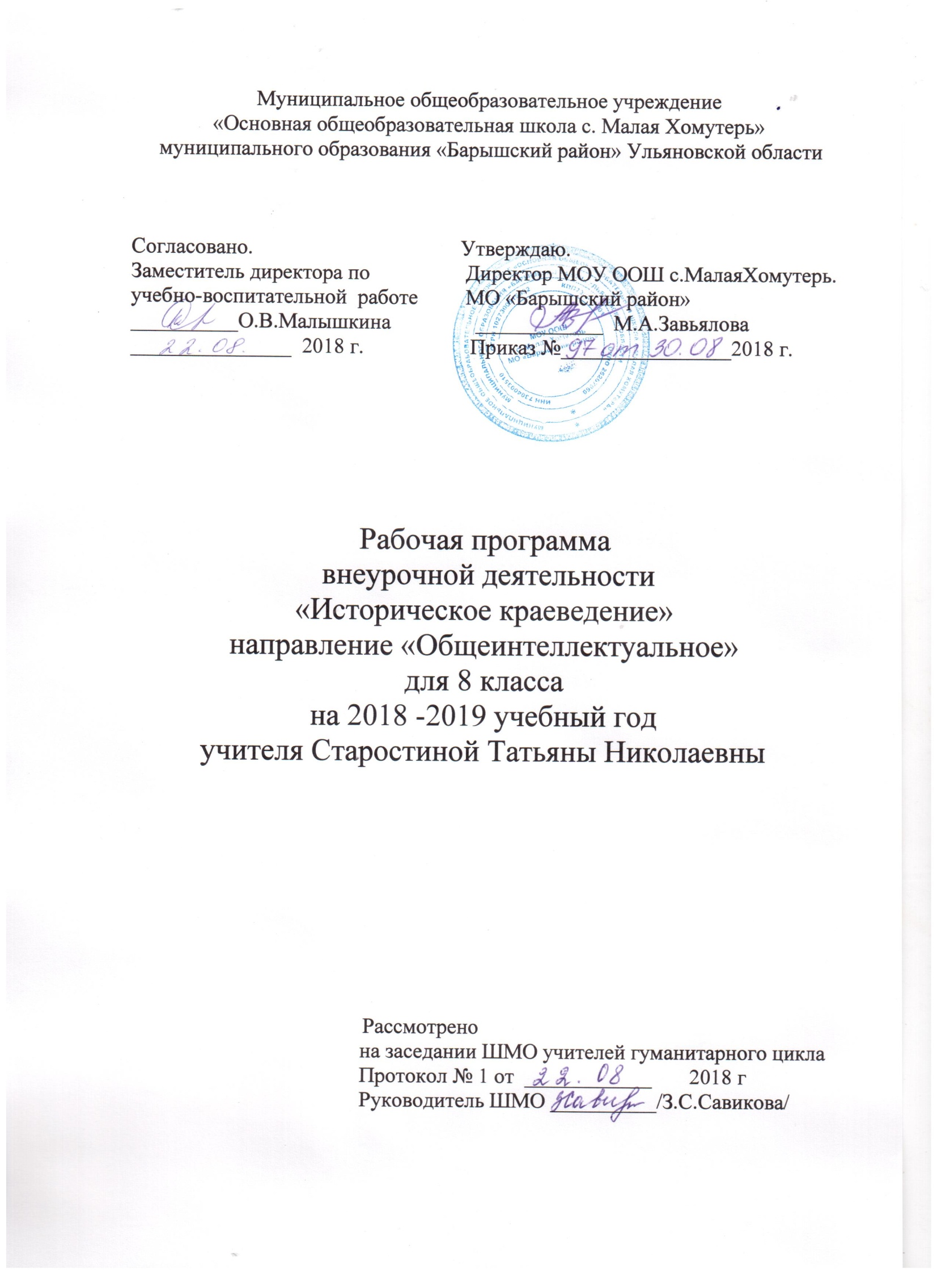 1.Планируемые результаты освоения учебного курсаСтруктура учебных достижений школьников по краеведению включает:знание фактов, событий, дат, имен, терминов;усвоение общих культурно-исторических представлений, понятий, идей;владение элементами исторического анализа и объяснения (раскрытие причинно-следственных связей между историческими явлениями, сравнение, определение сущности событий);умение оперировать краеведческими знаниями, извлекать их из различных культурно-исторических источников, применять в новой ситуации;обоснованность личностного отношения к событиям, их участникам и творениям культуры.При определении параметров усвоения учащимися содержания исторического образования, в целом, и исторического краеведения, в частности, педагог  встречает значительные затруднения.Во-первых, это - проблемное состояние методологической базы исторической науки, вызванное непрекращающимися спорами о структуре исторического знания, моделях исторического описания, методах исторического исследования и т.д.;   во-вторых, отсутствие определенной позиции по вопросу о методологической основе учебных курсов по историческим дисциплинам в федеральных нормативных документах;   в-третьих, большой объем единичных исторических фактов,  изучаемых в силу их неповторимости,  затрудняет определение  достаточного и  необходимого минимума для проведения диагностики результативности.Оценка учебных достижений учащихся имеет узкую направленность и представляет собой как правило вывод об успешности усвоения учащимся определенного предметного содержания (знания), способов деятельности (умения и навыки), а также приобретенном опыте эмоционально-ценностных отношений в форме личностных ориентаций.Оценка играет значительную роль в процессе обучения, но это - инструмент обоюдоострый, и не только потому, что может наказывать и поощрять, а и потому, что может стимулировать и повышать учебную мотивацию или влиять отрицательно (это происходит в том случае, когда оценка поставлена необоснованно и является несправедливой или кажется таковой ученику). Следовательно, необходимо определить критерии оценивания учебных достижений учащихся. Мы неслучайно говорим об учебных достижениях, а не о ЗУНах. Так как оценка знаний, умений и навыков носит общий характер и почти исключает учет индивидуальных особенностей и личных достижений учащихся.Особенной же целью изучения краеведения является оказание влияния на ценностно-мотивационную сферу ребенка, на его отношение к своей малой родине, т.е. ориентир на личностное развитие. Значит, говоря о личностно-ориентированной направленности в изучении краеведения, мы в качестве первого условия оценки учебных достижений должны назвать изменения в ценностно-мотивационной сфере.Право учащегося на выбор формы контроля.В качестве форм итогового и текущего контроля могут быть использованы:1 - тесты;2 - защита рефератов;3 - собеседования;4 - ответы по билетам.Параметры усвоения предметного содержания по критериям:правильность, объем, прочность.1 - способность к усвоению исторического материала на 4-х уровнях обобщения: единичный факт - единичное событие - явление - процесс. Например, при  изучении истории края можно выделить такую логическую последовательность: выступление крестьян отдельного села против продразверстки - массовые крестьянские выступления против большевиков в Симбирской губернии ("чапанная"  война) - борьба за власть между различными социальными силами - пролетарская революция, попытка искусственного ускорения социального развития в масштабах отдельно взятой страны.2 - степень усвоения школьниками всех структурных компонентов исторических знаний, изучаемых в школе: экономика, политика, быт, культура, социальные отношения и т.д.3 - полнота знаний в усвоении изученных разделов и больших тем (по периодам истории).4 - усвоение специфических для истории единиц знаний: дат, терминов, понятий и т.д.Параметры диагностики сформированности умений.Умения подразделяются на мыслительные, информационные и организационные.Мыслительные умения заключаются в способности учащегося мыслить, оперируя понятиями времени и пространства; осуществлять анализ и синтез, сравнение и оценку исторических явлений и процессов.Информационные умения включают в себя владение приемами работы с различными историческими источниками: текстовыми, изобразительными, предметными и пр.; умения, связанные с устной речью; умения по фиксации и  воспроизведению информации: составление планов, конспектов, тезисов, рефератов.Организационные умения проявляются в способности ученика действовать целенаправленно и планомерно, выбирая наиболее эффективные пути решения учебной задачи.Можно условно выделить следующие уровни владения умениями:- частичное, на неосознанном уровне;- осознанное, но с ошибками;- осознанное, без ошибок.Параметры ценностных ориентаций.Качества, приобретаемые учеником в процессе обучения,  интегративны, что представляет определенную трудность для диагностики итогов реализации воспитательных целей, поскольку показателем воспитанности служит ДЕЙСТВИЕ человека.Однако, можно выделить параметры ценностных ориентаций: ценностное отношение к истории как к опыту человечества и ценностное отношение к материальным и культурным достижениям общества                                                                  2. Содержание учебного курса:                                                                  3.Календарно-тематическое планирование:№урокаРазделы и темы программыКол-во часов, предусмотренных в программе8 классВсего часов: 35 ч.8 классВсего часов: 35 ч.8 классВсего часов: 35 ч.Симбирск и губерния в XIX веке - 19 ч.Симбирск и губерния в XIX веке - 19 ч.Симбирск и губерния в XIX веке - 19 ч.Участие симбирян в Отечественной войне 1812 года.1Участие симбирян в Отечественной войне 1812 года.1Симбирские дворяне-декабристы. «Безумству храбрых, споём мы песню».1Симбирские дворяне-декабристы. «Безумству храбрых, споём мы песню».1Дворянство Симбирской губернии. «Они свой край прославили делами».1Дворянство Симбирской губернии. «Они свой край прославили делами».1Знаменитые люди нашего края. Инзенский край.1Знаменитые люди нашего края. Инзенский край.1Знаменитые люди нашего края. Инзенский край.1Отмена крепостного права в Симбирской губернии. 1Отмена крепостного права в Симбирской губернии. 1Торговля и купечество Симбирска во второй половине XIX века. «В истории здания – история города».11Торговля и купечество Симбирска во второй половине XIX века. «В истории здания – история города».11Торговля и купечество Симбирска во второй половине XIX века. «В истории здания – история города».11Торговля и купечество Симбирска во второй половине XIX века. «В истории здания – история города».1Симбирск в конце XIX века. «В истории здания – история города».1Симбирск в конце XIX века. «В истории здания – история города».1Наш город в конце XIX века.1Наш город в конце XIX века.1Семья Ульяновых – Симбирский период - 4 ч.Семья Ульяновых – Симбирский период - 4 ч.Семья Ульяновых – Симбирский период - 4 ч.Семья Ульяновых. Приезд в Симбирск.1Родословное древо семьи Ульяновых.1Дом Ульяновых. Выбор жизненной цели. «Его именем называли города».1Дом Ульяновых. Выбор жизненной цели. «Его именем называли города».1Топонимика нашего края - 5 ч.Топонимика нашего края - 5 ч.Топонимика нашего края - 5 ч.Населённые пункты нашего края в XIX века.1Населённые пункты нашего края в XIX века.1История моей семьи. Мои этнические корни. Семейные реликвии. Откуда произошла фамилия.1История моей семьи. Мои этнические корни. Семейные реликвии. Откуда произошла фамилия.1История моей семьи. Мои этнические корни. Семейные реликвии. Откуда произошла фамилия.1Памятники истории и культуры нашего края - 6 ч.Памятники истории и культуры нашего края - 6 ч.Памятники истории и культуры нашего края - 6 ч.Виртуальная экскурсия по родному краю «Памятники истории и культуры».1Викторина «История родного края».1Урок – защита годовых итоговых проектов.1Обзор краеведческого журнала «Мономах».1Просмотр видеофильмов о родном крае.1Повторительно-обобщающий урок.1Повторительно-обобщающий урок.Всего часов, предусмотренных в программеВсего часов, предусмотренных в программе35 часов№ урока№ урокаДата проведения урокаДата проведения урокаКоличество часовКоличество часовТема изучаемого курсаТема изучаемого курсаЦели урокаЦели урокаСодержание нового материалаСодержание нового материалаСодержание деятельности учителяСодержание деятельности учителяСодержание деятельности обучающихсяСодержание деятельности обучающихсяПрактическая работаПрактическая работаОснащение урокаОснащение урокаПланируемые результаты универсальных учебных действий обучающихсяКоррекцияКоррекция1122334455667788991010111212Тема 1. «Симбирск и губерния в XIX веке» - 19 ч.Тема 1. «Симбирск и губерния в XIX веке» - 19 ч.Тема 1. «Симбирск и губерния в XIX веке» - 19 ч.Тема 1. «Симбирск и губерния в XIX веке» - 19 ч.Тема 1. «Симбирск и губерния в XIX веке» - 19 ч.Тема 1. «Симбирск и губерния в XIX веке» - 19 ч.Тема 1. «Симбирск и губерния в XIX веке» - 19 ч.Тема 1. «Симбирск и губерния в XIX веке» - 19 ч.Тема 1. «Симбирск и губерния в XIX веке» - 19 ч.Тема 1. «Симбирск и губерния в XIX веке» - 19 ч.Тема 1. «Симбирск и губерния в XIX веке» - 19 ч.Тема 1. «Симбирск и губерния в XIX веке» - 19 ч.Тема 1. «Симбирск и губерния в XIX веке» - 19 ч.Тема 1. «Симбирск и губерния в XIX веке» - 19 ч.Тема 1. «Симбирск и губерния в XIX веке» - 19 ч.Тема 1. «Симбирск и губерния в XIX веке» - 19 ч.Тема 1. «Симбирск и губерния в XIX веке» - 19 ч.Тема 1. «Симбирск и губерния в XIX веке» - 19 ч.Тема 1. «Симбирск и губерния в XIX веке» - 19 ч.Тема 1. «Симбирск и губерния в XIX веке» - 19 ч.Тема 1. «Симбирск и губерния в XIX веке» - 19 ч.Тема 1. «Симбирск и губерния в XIX веке» - 19 ч.Тема 1. «Симбирск и губерния в XIX веке» - 19 ч.1.02 0902 0911Участие симбирян в Отечественной войне 1812 года.Участие симбирян в Отечественной войне 1812 года.Рассказать обучающимся об симбирянах – участниках Отечественной войны 1812 года. Формировать познавательные качества в сфере краеведения. Воспитывать творческий подход к оформлению проектов краеведческого характера.Рассказать обучающимся об симбирянах – участниках Отечественной войны 1812 года. Формировать познавательные качества в сфере краеведения. Воспитывать творческий подход к оформлению проектов краеведческого характера.Формирование ополчения. Боевой путь симбирского ополчения.Формирование ополчения. Боевой путь симбирского ополчения.По источнику знаний:Наглядный, словесный. По сочетанию характера познавательной деятельности обучающихся:Объяснительно - иллюстративный.По сочетанию методов преподавания:Объяснительно - побуждающий.По источнику знаний:Наглядный, словесный. По сочетанию характера познавательной деятельности обучающихся:Объяснительно - иллюстративный.По сочетанию методов преподавания:Объяснительно - побуждающий.Участие в беседе с учителем, записи в тетрадях, заполнение Личного краеведческого дневника.Участие в беседе с учителем, записи в тетрадях, заполнение Личного краеведческого дневника.Выполнить задания и ответить на вопросы:1.Прокомментировать отношение симбирских дворян к отправке своих крепостных в ополчение. (задание повышенной сложности).2.Вспомнить, что происходило с Наполеоном и его армией в то время, когда симбирское ополчение выступило в поход?Выполнить задания и ответить на вопросы:1.Прокомментировать отношение симбирских дворян к отправке своих крепостных в ополчение. (задание повышенной сложности).2.Вспомнить, что происходило с Наполеоном и его армией в то время, когда симбирское ополчение выступило в поход?Тетрадь, образцы творческих проектов краеведческого характера, мультимедийный проектор, компьютер, Личные краеведческие дневники обучающихся.Тетрадь, образцы творческих проектов краеведческого характера, мультимедийный проектор, компьютер, Личные краеведческие дневники обучающихся.Предметные:Знать: фамилии и жизненный путь симбирян, вошедших в симбирское ополчение, боевой путь симбирского ополчения.Уметь: соблюдать трудовую дисциплину; оценивать свою способность к труду в конкретной предметной деятельности.Метапредметные:Самостоятельное определение цели  своего обучения, постановка и формулировка для себя новых задач в учёбе и познавательной деятельности.Личностные:Формирование целостного мировоззрения, проявление познавательной активности в области краеведения.Предметные:Знать: фамилии и жизненный путь симбирян, вошедших в симбирское ополчение, боевой путь симбирского ополчения.Уметь: соблюдать трудовую дисциплину; оценивать свою способность к труду в конкретной предметной деятельности.Метапредметные:Самостоятельное определение цели  своего обучения, постановка и формулировка для себя новых задач в учёбе и познавательной деятельности.Личностные:Формирование целостного мировоззрения, проявление познавательной активности в области краеведения.Предметные:Знать: фамилии и жизненный путь симбирян, вошедших в симбирское ополчение, боевой путь симбирского ополчения.Уметь: соблюдать трудовую дисциплину; оценивать свою способность к труду в конкретной предметной деятельности.Метапредметные:Самостоятельное определение цели  своего обучения, постановка и формулировка для себя новых задач в учёбе и познавательной деятельности.Личностные:Формирование целостного мировоззрения, проявление познавательной активности в области краеведения.Развитие связной речи2.09 0909 0911Участие симбирян в Отечественной войне 1812 года.Участие симбирян в Отечественной войне 1812 года.Рассказать обучающимся об симбирянах – участниках Отечественной войны 1812 года. Формировать познавательные качества в сфере краеведения. Воспитывать творческий подход к оформлению проектов краеведческого характера.Рассказать обучающимся об симбирянах – участниках Отечественной войны 1812 года. Формировать познавательные качества в сфере краеведения. Воспитывать творческий подход к оформлению проектов краеведческого характера.Формирование ополчения. Боевой путь симбирского ополчения.Формирование ополчения. Боевой путь симбирского ополчения.По источнику знаний:Наглядный, словесный. По сочетанию характера познавательной деятельности обучающихся:Объяснительно - иллюстративный.По сочетанию методов преподавания:Объяснительно - побуждающий.По источнику знаний:Наглядный, словесный. По сочетанию характера познавательной деятельности обучающихся:Объяснительно - иллюстративный.По сочетанию методов преподавания:Объяснительно - побуждающий.Участие в беседе с учителем, записи в тетрадях, заполнение Личного краеведческого дневника.Участие в беседе с учителем, записи в тетрадях, заполнение Личного краеведческого дневника.Выполнить задания и ответить на вопросы:1.Составить хронологическую таблицу боевых операций, в которых участвовало ополчение.Как вы считаете, почему ополчение, в которое помещики отдавали негодных, на их взгляд, людей, «заслужило особое уважение за деяния … на берегах Эльбы»?Выполнить задания и ответить на вопросы:1.Составить хронологическую таблицу боевых операций, в которых участвовало ополчение.Как вы считаете, почему ополчение, в которое помещики отдавали негодных, на их взгляд, людей, «заслужило особое уважение за деяния … на берегах Эльбы»?Тетрадь, образцы творческих проектов краеведческого характера, мультимедийный проектор, компьютер, Личные краеведческие дневники обучающихся.Тетрадь, образцы творческих проектов краеведческого характера, мультимедийный проектор, компьютер, Личные краеведческие дневники обучающихся.Предметные:Знать: симбирян, вошедших в симбирское ополчение, боевой путь симбирского ополчения.Уметь: соблюдать трудовую дисциплину; оценивать свою способность к труду в конкретной предметной деятельности.Метапредметные:Самостоятельное определение цели  своего обучения, постановка и формулировка для себя новых задач в учёбе и познавательной деятельности.Личностные:Формирование целостного мировоззрения, проявление познавательной активности в области краеведения.Предметные:Знать: симбирян, вошедших в симбирское ополчение, боевой путь симбирского ополчения.Уметь: соблюдать трудовую дисциплину; оценивать свою способность к труду в конкретной предметной деятельности.Метапредметные:Самостоятельное определение цели  своего обучения, постановка и формулировка для себя новых задач в учёбе и познавательной деятельности.Личностные:Формирование целостного мировоззрения, проявление познавательной активности в области краеведения.Предметные:Знать: симбирян, вошедших в симбирское ополчение, боевой путь симбирского ополчения.Уметь: соблюдать трудовую дисциплину; оценивать свою способность к труду в конкретной предметной деятельности.Метапредметные:Самостоятельное определение цели  своего обучения, постановка и формулировка для себя новых задач в учёбе и познавательной деятельности.Личностные:Формирование целостного мировоззрения, проявление познавательной активности в области краеведения.Развитие воображения3.16 0916 0911Симбирские дворяне-декабристы. «Безумству храбрых, споём мы песню».Симбирские дворяне-декабристы. «Безумству храбрых, споём мы песню».Ознакомить обучающихся с боевым и жизненным путями симбирских дворян - декабристов.Формировать познавательные качества в сфере краеведения.Воспитывать творческий подход к оформлению проектов краеведческого характера.Ознакомить обучающихся с боевым и жизненным путями симбирских дворян - декабристов.Формировать познавательные качества в сфере краеведения.Воспитывать творческий подход к оформлению проектов краеведческого характера.Н.И. Тургенев (боевой и жизненный путь). В. П. Ивашев (боевой и жизненный путь). Ф.М. Башмаков (боевой и жизненный путь).Н.И. Тургенев (боевой и жизненный путь). В. П. Ивашев (боевой и жизненный путь). Ф.М. Башмаков (боевой и жизненный путь).По источнику знаний: Наглядный, словесный, практический. По сочетанию характера познавательной деятельности обучающихся:Объяснительно - иллюстративный частично-поисковый.По сочетанию методов преподавания:Объяснительно - побуждающий.По источнику знаний: Наглядный, словесный, практический. По сочетанию характера познавательной деятельности обучающихся:Объяснительно - иллюстративный частично-поисковый.По сочетанию методов преподавания:Объяснительно - побуждающий.Участие в беседе, парная работа по заполнению Личного краеведческого дневника, индивидуальная практическая работа.Участие в беседе, парная работа по заполнению Личного краеведческого дневника, индивидуальная практическая работа.Выполнить задания и ответить на вопросы:1.К какому крылу декабристского движения принадлежал Н.И. Тургенев?2.Какие обстоятельства, на ваш взгляд, повлияли на переход Н.И. Тургенева на позиции либерализма?3.Почему В.П. Ивашев, не принимавший непосредственного участия в восстании, был подвергнут столь суровому наказанию? (задание повышенной сложности).4.Подготовить сообщения о местах, связанных с именами декабристов в нашем крае. Выполнить задания и ответить на вопросы:1.К какому крылу декабристского движения принадлежал Н.И. Тургенев?2.Какие обстоятельства, на ваш взгляд, повлияли на переход Н.И. Тургенева на позиции либерализма?3.Почему В.П. Ивашев, не принимавший непосредственного участия в восстании, был подвергнут столь суровому наказанию? (задание повышенной сложности).4.Подготовить сообщения о местах, связанных с именами декабристов в нашем крае. Тетрадь, мультимедийный проектор, компьютер, Личные краеведческие дневники обучающихся.Тетрадь, мультимедийный проектор, компьютер, Личные краеведческие дневники обучающихся.Предметные:Знать: симбирян, вошедших в симбирское ополчение, боевой путь симбирского ополчения.Уметь: соблюдать трудовую дисциплину; оценивать свою способность к труду в конкретной предметной деятельности.Метапредметные:Самостоятельное определение цели  своего обучения, постановка и формулировка для себя новых задач в учёбе и познавательной деятельности.Личностные:Формирование целостного мировоззрения, проявление познавательной активности в области краеведения. Предметные:Знать: симбирян, вошедших в симбирское ополчение, боевой путь симбирского ополчения.Уметь: соблюдать трудовую дисциплину; оценивать свою способность к труду в конкретной предметной деятельности.Метапредметные:Самостоятельное определение цели  своего обучения, постановка и формулировка для себя новых задач в учёбе и познавательной деятельности.Личностные:Формирование целостного мировоззрения, проявление познавательной активности в области краеведения. Предметные:Знать: симбирян, вошедших в симбирское ополчение, боевой путь симбирского ополчения.Уметь: соблюдать трудовую дисциплину; оценивать свою способность к труду в конкретной предметной деятельности.Метапредметные:Самостоятельное определение цели  своего обучения, постановка и формулировка для себя новых задач в учёбе и познавательной деятельности.Личностные:Формирование целостного мировоззрения, проявление познавательной активности в области краеведения. Развитие вербальной памяти4.23 0923 0911Симбирские дворяне-декабристы. «Безумству храбрых, споём мы песню».Симбирские дворяне-декабристы. «Безумству храбрых, споём мы песню».Ознакомить обучающихся с боевым и жизненным путями симбирских дворян - декабристов.Формировать познавательные качества в сфере краеведения.Воспитывать творческий подход к оформлению проектов краеведческого характера.Ознакомить обучающихся с боевым и жизненным путями симбирских дворян - декабристов.Формировать познавательные качества в сфере краеведения.Воспитывать творческий подход к оформлению проектов краеведческого характера.Н.И. Тургенев (боевой и жизненный путь). В. П. Ивашев (боевой и жизненный путь). Ф.М. Башмаков (боевой и жизненный путь).Н.И. Тургенев (боевой и жизненный путь). В. П. Ивашев (боевой и жизненный путь). Ф.М. Башмаков (боевой и жизненный путь).По источнику знаний: Наглядный, словесный, практический. По сочетанию характера познавательной деятельности обучающихся:Объяснительно - иллюстративный частично-поисковый.По сочетанию методов преподавания:Объяснительно - побуждающий.По источнику знаний: Наглядный, словесный, практический. По сочетанию характера познавательной деятельности обучающихся:Объяснительно - иллюстративный частично-поисковый.По сочетанию методов преподавания:Объяснительно - побуждающий.Участие в беседе, парная работа по заполнению Личного краеведческого дневника, индивидуальная практическая работа.Участие в беседе, парная работа по заполнению Личного краеведческого дневника, индивидуальная практическая работа.Выполнить задания и ответить на вопросы:1.К какому крылу декабристского движения принадлежал Н.И. Тургенев?2.Какие обстоятельства, на ваш взгляд, повлияли на переход Н.И. Тургенева на позиции либерализма?3.Почему В.П. Ивашев, не принимавший непосредственного участия в восстании, был подвергнут столь суровому наказанию? (задание повышенной сложности).4.Подготовить сообщения о местах, связанных с именами декабристов в нашем крае. Выполнить задания и ответить на вопросы:1.К какому крылу декабристского движения принадлежал Н.И. Тургенев?2.Какие обстоятельства, на ваш взгляд, повлияли на переход Н.И. Тургенева на позиции либерализма?3.Почему В.П. Ивашев, не принимавший непосредственного участия в восстании, был подвергнут столь суровому наказанию? (задание повышенной сложности).4.Подготовить сообщения о местах, связанных с именами декабристов в нашем крае. Тетрадь, мультимедийный проектор, компьютер, Личные краеведческие дневники обучающихся.Тетрадь, мультимедийный проектор, компьютер, Личные краеведческие дневники обучающихся.Предметные:Знать: симбирян, вошедших в симбирское ополчение, боевой путь симбирского ополчения.Уметь: соблюдать трудовую дисциплину; оценивать свою способность к труду в конкретной предметной деятельности.Метапредметные:Самостоятельное определение цели  своего обучения, постановка и формулировка для себя новых задач в учёбе и познавательной деятельности.Личностные:Формирование целостного мировоззрения, проявление познавательной активности в области краеведения.Предметные:Знать: симбирян, вошедших в симбирское ополчение, боевой путь симбирского ополчения.Уметь: соблюдать трудовую дисциплину; оценивать свою способность к труду в конкретной предметной деятельности.Метапредметные:Самостоятельное определение цели  своего обучения, постановка и формулировка для себя новых задач в учёбе и познавательной деятельности.Личностные:Формирование целостного мировоззрения, проявление познавательной активности в области краеведения.Предметные:Знать: симбирян, вошедших в симбирское ополчение, боевой путь симбирского ополчения.Уметь: соблюдать трудовую дисциплину; оценивать свою способность к труду в конкретной предметной деятельности.Метапредметные:Самостоятельное определение цели  своего обучения, постановка и формулировка для себя новых задач в учёбе и познавательной деятельности.Личностные:Формирование целостного мировоззрения, проявление познавательной активности в области краеведения.Обогащение словарного запаса5.30 0930 0911Дворянство Симбирской губернии. «Они свой край прославили делами».Дворянство Симбирской губернии. «Они свой край прославили делами».Познакомить обучающихся с именами представителей дворянства.Формировать познавательные качества в сфере краеведения.Воспитывать творческий подход к оформлению проектов краеведческого характера.Познакомить обучающихся с именами представителей дворянства.Формировать познавательные качества в сфере краеведения.Воспитывать творческий подход к оформлению проектов краеведческого характера.«Дворянская» территория империи. Землевладения. Организация хозяйства. Отношение к крестьянам. Дворянский досуг. Коллекционеры. В.Н. Поливанов. Родовитые и служилые. «Дворянская» территория империи. Землевладения. Организация хозяйства. Отношение к крестьянам. Дворянский досуг. Коллекционеры. В.Н. Поливанов. Родовитые и служилые. По источнику знаний: Наглядный, словесный, практический. По сочетанию характера познавательной деятельности обучающихся:Объяснительно - иллюстративный частично-поисковый.По сочетанию методов преподавания:Объяснительно - побуждающий.По источнику знаний: Наглядный, словесный, практический. По сочетанию характера познавательной деятельности обучающихся:Объяснительно - иллюстративный частично-поисковый.По сочетанию методов преподавания:Объяснительно - побуждающий.Участие в беседе, парная работа по заполнению Личного краеведческого дневника, индивидуальная практическая работа.Участие в беседе, парная работа по заполнению Личного краеведческого дневника, индивидуальная практическая работа.Выполнить задания и ответить на вопросы:1.Кто, по вашему мнению, из симбирских дворян оставил наиболее заметный след в отечественной истории?2.Что составляло основу дворянского благосостояния? (ответ обосновать).3.Назовите причины, вынуждавшие крестьян браться за топоры и вилы как за оружие?4.Какова судьба коллекций, собранных симбирскими дворянами?5.При каких условиях чиновник получал дворянский чин? (задание повышенной сложности).Выполнить задания и ответить на вопросы:1.Кто, по вашему мнению, из симбирских дворян оставил наиболее заметный след в отечественной истории?2.Что составляло основу дворянского благосостояния? (ответ обосновать).3.Назовите причины, вынуждавшие крестьян браться за топоры и вилы как за оружие?4.Какова судьба коллекций, собранных симбирскими дворянами?5.При каких условиях чиновник получал дворянский чин? (задание повышенной сложности).Тетрадь, мультимедийный проектор, компьютер, Личные краеведческие дневники обучающихся.Тетрадь, мультимедийный проектор, компьютер, Личные краеведческие дневники обучающихся.Предметные:Знать: имена представителей дворянства Симбирского края, об организации хозяйства.Уметь: определять на карте местонахождения дворянский усадеб Симбирского края.Метапредметные:Организация учебного сотрудничества и совместной деятельности  с учителем и сверстниками; согласование и координация совместной познавательно-творческой деятельности с другими её участниками.Личностные:Формирование познавательной активности в области краеведения.Предметные:Знать: имена представителей дворянства Симбирского края, об организации хозяйства.Уметь: определять на карте местонахождения дворянский усадеб Симбирского края.Метапредметные:Организация учебного сотрудничества и совместной деятельности  с учителем и сверстниками; согласование и координация совместной познавательно-творческой деятельности с другими её участниками.Личностные:Формирование познавательной активности в области краеведения.Предметные:Знать: имена представителей дворянства Симбирского края, об организации хозяйства.Уметь: определять на карте местонахождения дворянский усадеб Симбирского края.Метапредметные:Организация учебного сотрудничества и совместной деятельности  с учителем и сверстниками; согласование и координация совместной познавательно-творческой деятельности с другими её участниками.Личностные:Формирование познавательной активности в области краеведения.Развитие связной речи6.07 1007 1011Дворянство Симбирской губернии. «Они свой край прославили делами».Дворянство Симбирской губернии. «Они свой край прославили делами».Познакомить обучающихся с древнемордовскими и именьковскими племенами, их бытом, культурой, промыслами, местонахождением на территории нашего края.Формировать познавательные качества в сфере краеведения.Воспитывать творческий подход к оформлению проектов краеведческого характера.Познакомить обучающихся с древнемордовскими и именьковскими племенами, их бытом, культурой, промыслами, местонахождением на территории нашего края.Формировать познавательные качества в сфере краеведения.Воспитывать творческий подход к оформлению проектов краеведческого характера.По источнику знаний: Наглядный, словесный, практический. По сочетанию характера познавательной деятельности обучающихся:Объяснительно - иллюстративный частично-поисковый.По сочетанию методов преподавания:Объяснительно - побуждающий.По источнику знаний: Наглядный, словесный, практический. По сочетанию характера познавательной деятельности обучающихся:Объяснительно - иллюстративный частично-поисковый.По сочетанию методов преподавания:Объяснительно - побуждающий.Участие в беседе, парная работа по заполнению Личного краеведческого дневника, индивидуальная практическая работа.Участие в беседе, парная работа по заполнению Личного краеведческого дневника, индивидуальная практическая работа.Выполнить задания и ответить на вопросы:1.Кто, по вашему мнению, из симбирских дворян оставил наиболее заметный след в отечественной истории?2.Что составляло основу дворянского благосостояния? (ответ обосновать).3.Назовите причины, вынуждавшие крестьян браться за топоры и вилы как за оружие?4.Какова судьба коллекций, собранных симбирскими дворянами?5.При каких условиях чиновник получал дворянский чин? (задание повышенной сложности).Выполнить задания и ответить на вопросы:1.Кто, по вашему мнению, из симбирских дворян оставил наиболее заметный след в отечественной истории?2.Что составляло основу дворянского благосостояния? (ответ обосновать).3.Назовите причины, вынуждавшие крестьян браться за топоры и вилы как за оружие?4.Какова судьба коллекций, собранных симбирскими дворянами?5.При каких условиях чиновник получал дворянский чин? (задание повышенной сложности).Тетрадь, мультимедийный проектор, компьютер, Личные краеведческие дневники обучающихся.Тетрадь, мультимедийный проектор, компьютер, Личные краеведческие дневники обучающихся.Предметные:Знать: имена представителей дворянства Симбирского края, об организации хозяйства.Уметь: определять на карте местонахождения дворянский усадеб Симбирского края.Метапредметные:Организация учебного сотрудничества и совместной деятельности  с учителем и сверстниками; согласование и координация совместной познавательно-творческой деятельности с другими её участниками.Личностные:Формирование познавательной активности в области краеведения.Предметные:Знать: имена представителей дворянства Симбирского края, об организации хозяйства.Уметь: определять на карте местонахождения дворянский усадеб Симбирского края.Метапредметные:Организация учебного сотрудничества и совместной деятельности  с учителем и сверстниками; согласование и координация совместной познавательно-творческой деятельности с другими её участниками.Личностные:Формирование познавательной активности в области краеведения.Предметные:Знать: имена представителей дворянства Симбирского края, об организации хозяйства.Уметь: определять на карте местонахождения дворянский усадеб Симбирского края.Метапредметные:Организация учебного сотрудничества и совместной деятельности  с учителем и сверстниками; согласование и координация совместной познавательно-творческой деятельности с другими её участниками.Личностные:Формирование познавательной активности в области краеведения.О богощение словарного запаса7.14 1014 1011Знаменитые люди нашего края. Барышский район.Знаменитые люди нашего края. Барышский район.Познакомить обучающихся с творческим и жизненным путями знаменитых людей Барышского района.Формировать познавательные качества в сфере краеведения.Воспитывать творческий подход к оформлению проектов краеведческого характера.Познакомить обучающихся с творческим и жизненным путями знаменитых людей Барышского района.Формировать познавательные качества в сфере краеведения.Воспитывать творческий подход к оформлению проектов краеведческого характера.Д.П. Ознобишин (жизненный и творческий путь).Братья Аксаковы (жизненный и творческий путь).Н.П. Огарёв и наш край (жизненный и творческий путь).Д.П. Ознобишин (жизненный и творческий путь).Братья Аксаковы (жизненный и творческий путь).Н.П. Огарёв и наш край (жизненный и творческий путь).По источнику знаний: Наглядный, словесный, практический, исследовательский. По сочетанию характера познавательной деятельности обучающихся:Объяснительно – иллюстративный, частично-поисковый.По сочетанию методов преподавания:Объяснительно - побуждающий.По источнику знаний: Наглядный, словесный, практический, исследовательский. По сочетанию характера познавательной деятельности обучающихся:Объяснительно – иллюстративный, частично-поисковый.По сочетанию методов преподавания:Объяснительно - побуждающий.Участие в беседе, доказательство своей точки зрения по данной теме, парная работа по заполнению Личного краеведческого дневника, индивидуальная практическая работа.Участие в беседе, доказательство своей точки зрения по данной теме, парная работа по заполнению Личного краеведческого дневника, индивидуальная практическая работа.Подготовить творческие проекты на тему: «Знаменитые люди Инзенского края» (темы проектов не должны повторяться).Подготовить творческие проекты на тему: «Знаменитые люди Инзенского края» (темы проектов не должны повторяться).Тетрадь, краткие тезисы дополнительной литературы по данной теме (подготовленные обучающимися), мультимедийный проектор, компьютер, Личные краеведческие дневники обучающихся.Тетрадь, краткие тезисы дополнительной литературы по данной теме (подготовленные обучающимися), мультимедийный проектор, компьютер, Личные краеведческие дневники обучающихся.Предметные:Знать: имена знаменитых людей Инзенского края Симбирской губернии.Уметь: определять на карте местонахождения дворянский усадеб Симбирского края.Метапредметные:Организация учебного сотрудничества и совместной деятельности  с учителем и сверстниками; согласование и координация совместной познавательно-творческой деятельности с другими её участниками.Личностные:Формирование познавательной активности в области краеведения.Предметные:Знать: имена знаменитых людей Инзенского края Симбирской губернии.Уметь: определять на карте местонахождения дворянский усадеб Симбирского края.Метапредметные:Организация учебного сотрудничества и совместной деятельности  с учителем и сверстниками; согласование и координация совместной познавательно-творческой деятельности с другими её участниками.Личностные:Формирование познавательной активности в области краеведения.Предметные:Знать: имена знаменитых людей Инзенского края Симбирской губернии.Уметь: определять на карте местонахождения дворянский усадеб Симбирского края.Метапредметные:Организация учебного сотрудничества и совместной деятельности  с учителем и сверстниками; согласование и координация совместной познавательно-творческой деятельности с другими её участниками.Личностные:Формирование познавательной активности в области краеведения.Развитие связной речи8.21 1021 1011Знаменитые люди нашего края.Знаменитые люди нашего края.Формировать познавательные качества в сфере краеведения.Воспитывать творческий подход к оформлению проектов краеведческого характера.Формировать познавательные качества в сфере краеведения.Воспитывать творческий подход к оформлению проектов краеведческого характера.По источнику знаний: Наглядный, словесный, практический. По сочетанию характера познавательной деятельности обучающихся:Объяснительно - иллюстративный частично-поисковый.По сочетанию методов преподавания:Объяснительно - побуждающий.По источнику знаний: Наглядный, словесный, практический. По сочетанию характера познавательной деятельности обучающихся:Объяснительно - иллюстративный частично-поисковый.По сочетанию методов преподавания:Объяснительно - побуждающий.Участие в беседе, парная работа по заполнению Личного краеведческого дневника, индивидуальная практическая работа.Участие в беседе, парная работа по заполнению Личного краеведческого дневника, индивидуальная практическая работа.Подготовить творческие проекты на тему: «Знаменитые люди Барышского края» (темы проектов не должны повторяться).Подготовить творческие проекты на тему: «Знаменитые люди Барышского края» (темы проектов не должны повторяться).Тетрадь, мультимедийный проектор, компьютер, Личные краеведческие дневники обучающихся.Тетрадь, мультимедийный проектор, компьютер, Личные краеведческие дневники обучающихся.Предметные:Знать: имена знаменитых людей Инзенского края Симбирской губернии.Уметь: определять на карте местонахождения дворянский усадеб Симбирского края.Метапредметные:Организация учебного сотрудничества и совместной деятельности  с учителем и сверстниками; согласование и координация совместной познавательно-творческой деятельности с другими её участниками.Личностные:Формирование познавательной активности в области краеведения.Предметные:Знать: имена знаменитых людей Инзенского края Симбирской губернии.Уметь: определять на карте местонахождения дворянский усадеб Симбирского края.Метапредметные:Организация учебного сотрудничества и совместной деятельности  с учителем и сверстниками; согласование и координация совместной познавательно-творческой деятельности с другими её участниками.Личностные:Формирование познавательной активности в области краеведения.Предметные:Знать: имена знаменитых людей Инзенского края Симбирской губернии.Уметь: определять на карте местонахождения дворянский усадеб Симбирского края.Метапредметные:Организация учебного сотрудничества и совместной деятельности  с учителем и сверстниками; согласование и координация совместной познавательно-творческой деятельности с другими её участниками.Личностные:Формирование познавательной активности в области краеведения.Обогащение словарного запаса9.28 1028 1011Знаменитые люди нашего края. Барышский районЗнаменитые люди нашего края. Барышский районФормировать познавательные качества в сфере краеведения.Воспитывать творческий подход к оформлению проектов краеведческого характера.Формировать познавательные качества в сфере краеведения.Воспитывать творческий подход к оформлению проектов краеведческого характера.По источнику знаний: Наглядный, словесный, практический. По сочетанию характера познавательной деятельности обучающихся:Объяснительно - иллюстративный частично-поисковый.По сочетанию методов преподавания:Объяснительно - побуждающий.По источнику знаний: Наглядный, словесный, практический. По сочетанию характера познавательной деятельности обучающихся:Объяснительно - иллюстративный частично-поисковый.По сочетанию методов преподавания:Объяснительно - побуждающий.Участие в беседе, парная работа по заполнению Личного краеведческого дневника, индивидуальная практическая работа.Участие в беседе, парная работа по заполнению Личного краеведческого дневника, индивидуальная практическая работа.Подготовить творческие проекты на тему: «Знаменитые люди Барышского края» (темы проектов не должны повторяться).Подготовить творческие проекты на тему: «Знаменитые люди Барышского края» (темы проектов не должны повторяться).Тетрадь, мультимедийный проектор, компьютер, Личные краеведческие дневники обучающихся.Тетрадь, мультимедийный проектор, компьютер, Личные краеведческие дневники обучающихся.Предметные:Знать: имена знаменитых людей Инзенского края Симбирской губернии.Уметь: определять на карте местонахождения дворянский усадеб Симбирского края.Метапредметные:Организация учебного сотрудничества и совместной деятельности  с учителем и сверстниками; согласование и координация совместной познавательно-творческой деятельности с другими её участниками.Личностные:Формирование познавательной активности в области краеведения.Предметные:Знать: имена знаменитых людей Инзенского края Симбирской губернии.Уметь: определять на карте местонахождения дворянский усадеб Симбирского края.Метапредметные:Организация учебного сотрудничества и совместной деятельности  с учителем и сверстниками; согласование и координация совместной познавательно-творческой деятельности с другими её участниками.Личностные:Формирование познавательной активности в области краеведения.Предметные:Знать: имена знаменитых людей Инзенского края Симбирской губернии.Уметь: определять на карте местонахождения дворянский усадеб Симбирского края.Метапредметные:Организация учебного сотрудничества и совместной деятельности  с учителем и сверстниками; согласование и координация совместной познавательно-творческой деятельности с другими её участниками.Личностные:Формирование познавательной активности в области краеведения.Развитие вербальной памяти10.11 1111 1111Отмена крепостного права в Симбирской губернии. Отмена крепостного права в Симбирской губернии. Формировать познавательные качества в сфере краеведения.Воспитывать творческий подход к оформлению проектов краеведческого характера.Формировать познавательные качества в сфере краеведения.Воспитывать творческий подход к оформлению проектов краеведческого характера.Накануне реформы. Дворянские проекты. Проведение реформы. Положение крестьян в пореформенный период.Накануне реформы. Дворянские проекты. Проведение реформы. Положение крестьян в пореформенный период.По источнику знаний: Наглядный, словесный, практический. По сочетанию характера познавательной деятельности обучающихся:Объяснительно - иллюстративный частично-поисковый.По сочетанию методов преподавания:Объяснительно - побуждающий.По источнику знаний: Наглядный, словесный, практический. По сочетанию характера познавательной деятельности обучающихся:Объяснительно - иллюстративный частично-поисковый.По сочетанию методов преподавания:Объяснительно - побуждающий.Участие в беседе, парная работа по заполнению Личного краеведческого дневника, индивидуальная практическая работа.Участие в беседе, парная работа по заполнению Личного краеведческого дневника, индивидуальная практическая работа.Выполнить задания и ответить на вопросы:1.Почему Симбирская губерния была житницей Поволжья в 18 веке? Почему эти позиции были утрачены?2.Сравните положение различных категорий крестьянства в губернии накануне реформы.3.Чем вы можете объяснить различие точек зрения в помещичьей среде на проведение реформы?4.Что вызвало недовольство крестьян после обнародования манифеста от 19 февраля 1861 года?5.Как вы считаете, какие крестьяне получили достаточно земли для своего хозяйства? (задание повышенной сложности).6. Почему правительство, отпуская крестьян на волю, сохранило крестьянскую общину? (задание повышенной сложности).Выполнить задания и ответить на вопросы:1.Почему Симбирская губерния была житницей Поволжья в 18 веке? Почему эти позиции были утрачены?2.Сравните положение различных категорий крестьянства в губернии накануне реформы.3.Чем вы можете объяснить различие точек зрения в помещичьей среде на проведение реформы?4.Что вызвало недовольство крестьян после обнародования манифеста от 19 февраля 1861 года?5.Как вы считаете, какие крестьяне получили достаточно земли для своего хозяйства? (задание повышенной сложности).6. Почему правительство, отпуская крестьян на волю, сохранило крестьянскую общину? (задание повышенной сложности).Тетрадь, мультимедийный проектор, компьютер,Личные краеведческие дневники обучающихся.Тетрадь, мультимедийный проектор, компьютер,Личные краеведческие дневники обучающихся.Предметные:Знать: об отмене крепостного права в Симбирской губернии.Уметь: определять черты отмены крепостного права на территории Симбирской губернии.Метапредметные:Организация учебного сотрудничества и совместной деятельности  с учителем и сверстниками; согласование и координация совместной познавательно-творческой деятельности с другими её участниками.Личностные:Формирование познавательной активности в области краеведения.Предметные:Знать: об отмене крепостного права в Симбирской губернии.Уметь: определять черты отмены крепостного права на территории Симбирской губернии.Метапредметные:Организация учебного сотрудничества и совместной деятельности  с учителем и сверстниками; согласование и координация совместной познавательно-творческой деятельности с другими её участниками.Личностные:Формирование познавательной активности в области краеведения.Предметные:Знать: об отмене крепостного права в Симбирской губернии.Уметь: определять черты отмены крепостного права на территории Симбирской губернии.Метапредметные:Организация учебного сотрудничества и совместной деятельности  с учителем и сверстниками; согласование и координация совместной познавательно-творческой деятельности с другими её участниками.Личностные:Формирование познавательной активности в области краеведения.Развитие воображения11.18 1118 1111Отмена крепостного права в Симбирской губернии. Отмена крепостного права в Симбирской губернии. Формировать познавательные качества в сфере краеведения.Воспитывать творческий подход к оформлению проектов краеведческого характера.Формировать познавательные качества в сфере краеведения.Воспитывать творческий подход к оформлению проектов краеведческого характера.По источнику знаний: Наглядный, словесный, практический. По сочетанию характера познавательной деятельности обучающихся:Объяснительно - иллюстративный частично-поисковый.По сочетанию методов преподавания:Объяснительно - побуждающий.По источнику знаний: Наглядный, словесный, практический. По сочетанию характера познавательной деятельности обучающихся:Объяснительно - иллюстративный частично-поисковый.По сочетанию методов преподавания:Объяснительно - побуждающий.Участие в беседе, парная работа по заполнению Личного краеведческого дневника, индивидуальная практическая работа.Участие в беседе, парная работа по заполнению Личного краеведческого дневника, индивидуальная практическая работа.Выполнить задания и ответить на вопросы:1.Почему Симбирская губерния была житницей Поволжья в 18 веке? Почему эти позиции были утрачены?2.Сравните положение различных категорий крестьянства в губернии накануне реформы.3.Чем вы можете объяснить различие точек зрения в помещичьей среде на проведение реформы?4.Что вызвало недовольство крестьян после обнародования манифеста от 19 февраля 1861 года?5.Как вы считаете, какие крестьяне получили достаточно земли для своего хозяйства? (задание повышенной сложности).6. Почему правительство, отпуская крестьян на волю, сохранило крестьянскую общину? (задание повышенной сложности).Выполнить задания и ответить на вопросы:1.Почему Симбирская губерния была житницей Поволжья в 18 веке? Почему эти позиции были утрачены?2.Сравните положение различных категорий крестьянства в губернии накануне реформы.3.Чем вы можете объяснить различие точек зрения в помещичьей среде на проведение реформы?4.Что вызвало недовольство крестьян после обнародования манифеста от 19 февраля 1861 года?5.Как вы считаете, какие крестьяне получили достаточно земли для своего хозяйства? (задание повышенной сложности).6. Почему правительство, отпуская крестьян на волю, сохранило крестьянскую общину? (задание повышенной сложности).Тетрадь, мультимедийный проектор, компьютер, Личные краеведческие дневники обучающихся.Тетрадь, мультимедийный проектор, компьютер, Личные краеведческие дневники обучающихся.Предметные:Знать: об отмене крепостного права в Симбирской губернии.Уметь: определять черты отмены крепостного права на территории Симбирской губернии.Метапредметные:Организация учебного сотрудничества и совместной деятельности  с учителем и сверстниками; согласование и координация совместной познавательно-творческой деятельности с другими её участниками.Личностные:Формирование познавательной активности в области краеведения.Предметные:Знать: об отмене крепостного права в Симбирской губернии.Уметь: определять черты отмены крепостного права на территории Симбирской губернии.Метапредметные:Организация учебного сотрудничества и совместной деятельности  с учителем и сверстниками; согласование и координация совместной познавательно-творческой деятельности с другими её участниками.Личностные:Формирование познавательной активности в области краеведения.Предметные:Знать: об отмене крепостного права в Симбирской губернии.Уметь: определять черты отмены крепостного права на территории Симбирской губернии.Метапредметные:Организация учебного сотрудничества и совместной деятельности  с учителем и сверстниками; согласование и координация совместной познавательно-творческой деятельности с другими её участниками.Личностные:Формирование познавательной активности в области краеведения.Развитие связной речи12.25 1125 1111Торговля и купечество Симбирска во второй половине XIX века. «В истории здания – история города».Торговля и купечество Симбирска во второй половине XIX века. «В истории здания – история города».Формировать познавательные качества в сфере краеведения.Воспитывать творческий подход к оформлению проектов краеведческого характера.Формировать познавательные качества в сфере краеведения.Воспитывать творческий подход к оформлению проектов краеведческого характера.Симбирск как торговый центр Среднего Поволжья. Расцвет ярморочной торговли. Базары и рынки. Розничная торговля. Симбирское купечество.  Симбирск как торговый центр Среднего Поволжья. Расцвет ярморочной торговли. Базары и рынки. Розничная торговля. Симбирское купечество.  По источнику знаний: Наглядный, словесный, практический. По сочетанию характера познавательной деятельности обучающихся:Объяснительно - иллюстративный частично-поисковый.По сочетанию методов преподавания:Объяснительно - побуждающий.По источнику знаний: Наглядный, словесный, практический. По сочетанию характера познавательной деятельности обучающихся:Объяснительно - иллюстративный частично-поисковый.По сочетанию методов преподавания:Объяснительно - побуждающий.Участие в беседе, парная работа по заполнению Личного краеведческого дневника, индивидуальная практическая работа.Участие в беседе, парная работа по заполнению Личного краеведческого дневника, индивидуальная практическая работа.Выполнить задания и ответить на вопросы:1.Чем объясняется изменение функции нашего города в пореформенный период?2.Какой товар являлся основным на Сборной ярмарке? (задание повышенной сложности).3.Почему к концу 19 века обороты ярмарки снижаются?4.В чём заключаются различия между ярморочной, базарной и рыночной торговлей?5.Каким образом развитие торговли влияло на благосостояние города и его жителей?6.Как вы объясните причины купеческой благотворительности?7.Попытайтесь узнать у родных и близких, не было ли среди их предков представителей купеческого сословия.Выполнить задания и ответить на вопросы:1.Чем объясняется изменение функции нашего города в пореформенный период?2.Какой товар являлся основным на Сборной ярмарке? (задание повышенной сложности).3.Почему к концу 19 века обороты ярмарки снижаются?4.В чём заключаются различия между ярморочной, базарной и рыночной торговлей?5.Каким образом развитие торговли влияло на благосостояние города и его жителей?6.Как вы объясните причины купеческой благотворительности?7.Попытайтесь узнать у родных и близких, не было ли среди их предков представителей купеческого сословия.Тетрадь, мультимедийный проектор, компьютер, Личные краеведческие дневники обучающихся.Тетрадь, мультимедийный проектор, компьютер, Личные краеведческие дневники обучающихся.Предметные:Знать: о развитии торговли на территории Симбирской губернииУметь: характеризовать Симбирскую губернию в период развития торговли.Метапредметные:Организация учебного сотрудничества и совместной деятельности  с учителем и сверстниками; согласование и координация совместной познавательно-творческой деятельности с другими её участниками.Личностные:Формирование познавательной активности в области краеведения.Предметные:Знать: о развитии торговли на территории Симбирской губернииУметь: характеризовать Симбирскую губернию в период развития торговли.Метапредметные:Организация учебного сотрудничества и совместной деятельности  с учителем и сверстниками; согласование и координация совместной познавательно-творческой деятельности с другими её участниками.Личностные:Формирование познавательной активности в области краеведения.Предметные:Знать: о развитии торговли на территории Симбирской губернииУметь: характеризовать Симбирскую губернию в период развития торговли.Метапредметные:Организация учебного сотрудничества и совместной деятельности  с учителем и сверстниками; согласование и координация совместной познавательно-творческой деятельности с другими её участниками.Личностные:Формирование познавательной активности в области краеведения.Провести сравнительный анализ13.02 1202 1211Торговля и купечество Симбирска во второй половине XIX века. «В истории здания – история города».Торговля и купечество Симбирска во второй половине XIX века. «В истории здания – история города».Формировать познавательные качества в сфере краеведения.Воспитывать творческий подход к оформлению проектов краеведческого характера.Формировать познавательные качества в сфере краеведения.Воспитывать творческий подход к оформлению проектов краеведческого характера.По источнику знаний: Наглядный, словесный, практический. По сочетанию характера познавательной деятельности обучающихся:Объяснительно - иллюстративный частично-поисковый.По сочетанию методов преподавания:Объяснительно - побуждающий.По источнику знаний: Наглядный, словесный, практический. По сочетанию характера познавательной деятельности обучающихся:Объяснительно - иллюстративный частично-поисковый.По сочетанию методов преподавания:Объяснительно - побуждающий.Участие в беседе, парная работа по заполнению Личного краеведческого дневника, индивидуальная практическая работа.Участие в беседе, парная работа по заполнению Личного краеведческого дневника, индивидуальная практическая работа.Выполнить задания и ответить на вопросы:1.Чем объясняется изменение функции нашего города в пореформенный период?2.Какой товар являлся основным на Сборной ярмарке? (задание повышенной сложности).3.Почему к концу 19 века обороты ярмарки снижаются?4.В чём заключаются различия между ярморочной, базарной и рыночной торговлей?5.Каким образом развитие торговли влияло на благосостояние города и его жителей?6.Как вы объясните причины купеческой благотворительности?7.Попытайтесь узнать у родных и близких, не было ли среди их предков представителей купеческого сословия.Выполнить задания и ответить на вопросы:1.Чем объясняется изменение функции нашего города в пореформенный период?2.Какой товар являлся основным на Сборной ярмарке? (задание повышенной сложности).3.Почему к концу 19 века обороты ярмарки снижаются?4.В чём заключаются различия между ярморочной, базарной и рыночной торговлей?5.Каким образом развитие торговли влияло на благосостояние города и его жителей?6.Как вы объясните причины купеческой благотворительности?7.Попытайтесь узнать у родных и близких, не было ли среди их предков представителей купеческого сословия.Тетрадь, мультимедийный проектор, компьютер, Личные краеведческие дневники обучающихся.Тетрадь, мультимедийный проектор, компьютер, Личные краеведческие дневники обучающихся.Предметные:Знать: о развитии торговли на территории Симбирской губернииУметь: характеризовать Симбирскую губернию в период развития торговли.Метапредметные:Организация учебного сотрудничества и совместной деятельности  с учителем и сверстниками; согласование и координация совместной познавательно-творческой деятельности с другими её участниками.Личностные:Формирование познавательной активности в области краеведения.Предметные:Знать: о развитии торговли на территории Симбирской губернииУметь: характеризовать Симбирскую губернию в период развития торговли.Метапредметные:Организация учебного сотрудничества и совместной деятельности  с учителем и сверстниками; согласование и координация совместной познавательно-творческой деятельности с другими её участниками.Личностные:Формирование познавательной активности в области краеведения.Предметные:Знать: о развитии торговли на территории Симбирской губернииУметь: характеризовать Симбирскую губернию в период развития торговли.Метапредметные:Организация учебного сотрудничества и совместной деятельности  с учителем и сверстниками; согласование и координация совместной познавательно-творческой деятельности с другими её участниками.Личностные:Формирование познавательной активности в области краеведения.Умение вступить в речевое общение14.09 1209 1211Торговля и купечество Симбирска во второй половине XIX века. «В истории здания – история города».Торговля и купечество Симбирска во второй половине XIX века. «В истории здания – история города».Формировать познавательные качества в сфере краеведения.Воспитывать творческий подход к оформлению проектов краеведческого характера.Формировать познавательные качества в сфере краеведения.Воспитывать творческий подход к оформлению проектов краеведческого характера.По источнику знаний: Наглядный, словесный, практический. По сочетанию характера познавательной деятельности обучающихся:Объяснительно - иллюстративный частично-поисковый.По сочетанию методов преподавания:Объяснительно - побуждающий.По источнику знаний: Наглядный, словесный, практический. По сочетанию характера познавательной деятельности обучающихся:Объяснительно - иллюстративный частично-поисковый.По сочетанию методов преподавания:Объяснительно - побуждающий.Участие в беседе, парная работа по заполнению Личного краеведческого дневника, индивидуальная практическая работа.Участие в беседе, парная работа по заполнению Личного краеведческого дневника, индивидуальная практическая работа.Выполнить задания и ответить на вопросы:1.Чем объясняется изменение функции нашего города в пореформенный период?2.Какой товар являлся основным на Сборной ярмарке? (задание повышенной сложности).3.Почему к концу 19 века обороты ярмарки снижаются?4.В чём заключаются различия между ярморочной, базарной и рыночной торговлей?5.Каким образом развитие торговли влияло на благосостояние города и его жителей?6.Как вы объясните причины купеческой благотворительности?7.Попытайтесь узнать у родных и близких, не было ли среди их предков представителей купеческого сословия.Выполнить задания и ответить на вопросы:1.Чем объясняется изменение функции нашего города в пореформенный период?2.Какой товар являлся основным на Сборной ярмарке? (задание повышенной сложности).3.Почему к концу 19 века обороты ярмарки снижаются?4.В чём заключаются различия между ярморочной, базарной и рыночной торговлей?5.Каким образом развитие торговли влияло на благосостояние города и его жителей?6.Как вы объясните причины купеческой благотворительности?7.Попытайтесь узнать у родных и близких, не было ли среди их предков представителей купеческого сословия.Тетрадь, мультимедийный проектор, компьютер, Личные краеведческие дневники обучающихся.Тетрадь, мультимедийный проектор, компьютер, Личные краеведческие дневники обучающихся.Предметные:Знать: о развитии торговли на территории Симбирской губернииУметь: характеризовать Симбирскую губернию в период развития торговли.Метапредметные:Организация учебного сотрудничества и совместной деятельности  с учителем и сверстниками; согласование и координация совместной познавательно-творческой деятельности с другими её участниками.Личностные:Формирование познавательной активности в области краеведения.Предметные:Знать: о развитии торговли на территории Симбирской губернииУметь: характеризовать Симбирскую губернию в период развития торговли.Метапредметные:Организация учебного сотрудничества и совместной деятельности  с учителем и сверстниками; согласование и координация совместной познавательно-творческой деятельности с другими её участниками.Личностные:Формирование познавательной активности в области краеведения.Предметные:Знать: о развитии торговли на территории Симбирской губернииУметь: характеризовать Симбирскую губернию в период развития торговли.Метапредметные:Организация учебного сотрудничества и совместной деятельности  с учителем и сверстниками; согласование и координация совместной познавательно-творческой деятельности с другими её участниками.Личностные:Формирование познавательной активности в области краеведения.Разви связной речити15.16 1216 1211Торговля и купечество Симбирска во второй половине XIX века. «В истории здания – история города».Торговля и купечество Симбирска во второй половине XIX века. «В истории здания – история города».Формировать познавательные качества в сфере краеведения.Воспитывать творческий подход к оформлению проектов краеведческого характера.Формировать познавательные качества в сфере краеведения.Воспитывать творческий подход к оформлению проектов краеведческого характера.По источнику знаний: Наглядный, словесный, практический. По сочетанию характера познавательной деятельности обучающихся:Объяснительно - иллюстративный частично-поисковый.По сочетанию методов преподавания:Объяснительно - побуждающий.По источнику знаний: Наглядный, словесный, практический. По сочетанию характера познавательной деятельности обучающихся:Объяснительно - иллюстративный частично-поисковый.По сочетанию методов преподавания:Объяснительно - побуждающий.Участие в беседе, парная работа по заполнению Личного краеведческого дневника, индивидуальная практическая работа.Участие в беседе, парная работа по заполнению Личного краеведческого дневника, индивидуальная практическая работа.Выполнить задания и ответить на вопросы:1.Чем объясняется изменение функции нашего города в пореформенный период?2.Какой товар являлся основным на Сборной ярмарке? (задание повышенной сложности).3.Почему к концу 19 века обороты ярмарки снижаются?4.В чём заключаются различия между ярморочной, базарной и рыночной торговлей?5.Каким образом развитие торговли влияло на благосостояние города и его жителей?6.Как вы объясните причины купеческой благотворительности?7.Попытайтесь узнать у родных и близких, не было ли среди их предков представителей купеческого сословия.Выполнить задания и ответить на вопросы:1.Чем объясняется изменение функции нашего города в пореформенный период?2.Какой товар являлся основным на Сборной ярмарке? (задание повышенной сложности).3.Почему к концу 19 века обороты ярмарки снижаются?4.В чём заключаются различия между ярморочной, базарной и рыночной торговлей?5.Каким образом развитие торговли влияло на благосостояние города и его жителей?6.Как вы объясните причины купеческой благотворительности?7.Попытайтесь узнать у родных и близких, не было ли среди их предков представителей купеческого сословия.Тетрадь, мультимедийный проектор, компьютер, Личные краеведческие дневники обучающихся.Тетрадь, мультимедийный проектор, компьютер, Личные краеведческие дневники обучающихся.Предметные:Знать: о развитии торговли на территории Симбирской губернииУметь: характеризовать Симбирскую губернию в период развития торговли.Метапредметные:Организация учебного сотрудничества и совместной деятельности  с учителем и сверстниками; согласование и координация совместной познавательно-творческой деятельности с другими её участниками.Личностные:Формирование познавательной активности в области краеведения.Предметные:Знать: о развитии торговли на территории Симбирской губернииУметь: характеризовать Симбирскую губернию в период развития торговли.Метапредметные:Организация учебного сотрудничества и совместной деятельности  с учителем и сверстниками; согласование и координация совместной познавательно-творческой деятельности с другими её участниками.Личностные:Формирование познавательной активности в области краеведения.Предметные:Знать: о развитии торговли на территории Симбирской губернииУметь: характеризовать Симбирскую губернию в период развития торговли.Метапредметные:Организация учебного сотрудничества и совместной деятельности  с учителем и сверстниками; согласование и координация совместной познавательно-творческой деятельности с другими её участниками.Личностные:Формирование познавательной активности в области краеведения.Развитие связной речи16.23 1223 1211Симбирск в конце XIX века. «В истории здания – история города».Симбирск в конце XIX века. «В истории здания – история города».Формировать познавательные качества в сфере краеведения.Воспитывать творческий подход к оформлению проектов краеведческого характера.Формировать познавательные качества в сфере краеведения.Воспитывать творческий подход к оформлению проектов краеведческого характера.Рост города. Архитектурный облик. Мостовая - показатель благоустройства. Сады и бульвары. Освещение. Водопровод. Экологические тревоги. Рост города. Архитектурный облик. Мостовая - показатель благоустройства. Сады и бульвары. Освещение. Водопровод. Экологические тревоги. По источнику знаний: Наглядный, словесный, практический. По сочетанию характера познавательной деятельности обучающихся:Объяснительно - иллюстративный частично-поисковый.По сочетанию методов преподавания:Объяснительно - побуждающий.По источнику знаний: Наглядный, словесный, практический. По сочетанию характера познавательной деятельности обучающихся:Объяснительно - иллюстративный частично-поисковый.По сочетанию методов преподавания:Объяснительно - побуждающий.Участие в беседе, парная работа по заполнению Личного краеведческого дневника, индивидуальная практическая работа.Участие в беседе, парная работа по заполнению Личного краеведческого дневника, индивидуальная практическая работа.Выполнить задания и ответить на вопросы:1.Сравните показатели городского благоустройства в прошлом веке и в наши дни. Сделайте аргументированные выводы.2.Какие причины вызвали экологические проблемы у симбирян? Как эти проблемы решались?3.Что из опыта городской управы, на ваш взгляд, могла бы использовать нынешняя администрация города? (задание повышенной сложности).Выполнить задания и ответить на вопросы:1.Сравните показатели городского благоустройства в прошлом веке и в наши дни. Сделайте аргументированные выводы.2.Какие причины вызвали экологические проблемы у симбирян? Как эти проблемы решались?3.Что из опыта городской управы, на ваш взгляд, могла бы использовать нынешняя администрация города? (задание повышенной сложности).Тетрадь, мультимедийный проектор, компьютер, Личные краеведческие дневники обучающихся.Тетрадь, мультимедийный проектор, компьютер, Личные краеведческие дневники обучающихся.Предметные:Знать: информацию о развитии Симбирска, Уметь: составлять хронологическую таблицу по развитию Симбирска..Метапредметные:Организация учебного сотрудничества и совместной деятельности  с учителем и сверстниками; согласование и координация совместной познавательно-творческой деятельности с другими её участниками.Личностные:Формирование ответственного отношения к учению, готовности и способности обучающихся к саморазвитию и самообразованию на основе мотивации к обучению и познанию; овладение элементами организации умственного и физического труда.Предметные:Знать: информацию о развитии Симбирска, Уметь: составлять хронологическую таблицу по развитию Симбирска..Метапредметные:Организация учебного сотрудничества и совместной деятельности  с учителем и сверстниками; согласование и координация совместной познавательно-творческой деятельности с другими её участниками.Личностные:Формирование ответственного отношения к учению, готовности и способности обучающихся к саморазвитию и самообразованию на основе мотивации к обучению и познанию; овладение элементами организации умственного и физического труда.Предметные:Знать: информацию о развитии Симбирска, Уметь: составлять хронологическую таблицу по развитию Симбирска..Метапредметные:Организация учебного сотрудничества и совместной деятельности  с учителем и сверстниками; согласование и координация совместной познавательно-творческой деятельности с другими её участниками.Личностные:Формирование ответственного отношения к учению, готовности и способности обучающихся к саморазвитию и самообразованию на основе мотивации к обучению и познанию; овладение элементами организации умственного и физического труда.Обогащение словарного запаса17.13 0113 0111Симбирск в конце XIX века. «В истории здания – история города».Симбирск в конце XIX века. «В истории здания – история города».Формировать познавательные качества в сфере краеведения.Воспитывать творческий подход к оформлению проектов краеведческого характера.Формировать познавательные качества в сфере краеведения.Воспитывать творческий подход к оформлению проектов краеведческого характера.По источнику знаний: Наглядный, словесный, практический. По сочетанию характера познавательной деятельности обучающихся:Объяснительно - иллюстративный частично-поисковый.По сочетанию методов преподавания:Объяснительно - побуждающий.По источнику знаний: Наглядный, словесный, практический. По сочетанию характера познавательной деятельности обучающихся:Объяснительно - иллюстративный частично-поисковый.По сочетанию методов преподавания:Объяснительно - побуждающий.Участие в беседе, парная работа по заполнению Личного краеведческого дневника, индивидуальная практическая работа.Участие в беседе, парная работа по заполнению Личного краеведческого дневника, индивидуальная практическая работа.Выполнить задания и ответить на вопросы:1.Сравните показатели городского благоустройства в прошлом веке и в наши дни. Сделайте аргументированные выводы.2.Какие причины вызвали экологические проблемы у симбирян? Как эти проблемы решались?3.Что из опыта городской управы, на ваш взгляд, могла бы использовать нынешняя администрация города? (задание повышенной сложности).Выполнить задания и ответить на вопросы:1.Сравните показатели городского благоустройства в прошлом веке и в наши дни. Сделайте аргументированные выводы.2.Какие причины вызвали экологические проблемы у симбирян? Как эти проблемы решались?3.Что из опыта городской управы, на ваш взгляд, могла бы использовать нынешняя администрация города? (задание повышенной сложности).Тетрадь, мультимедийный проектор, компьютер, Личные краеведческие дневники обучающихся.Тетрадь, мультимедийный проектор, компьютер, Личные краеведческие дневники обучающихся.Предметные:Знать: информацию о развитии Симбирска, Уметь: составлять хронологическую таблицу по развитию Симбирска..Метапредметные:Организация учебного сотрудничества и совместной деятельности  с учителем и сверстниками; согласование и координация совместной познавательно-творческой деятельности с другими её участниками.Личностные:Формирование ответственного отношения к учению, готовности и способности обучающихся к саморазвитию и самообразованию на основе мотивации к обучению и познанию; овладение элементами организации умственного и физического труда.Предметные:Знать: информацию о развитии Симбирска, Уметь: составлять хронологическую таблицу по развитию Симбирска..Метапредметные:Организация учебного сотрудничества и совместной деятельности  с учителем и сверстниками; согласование и координация совместной познавательно-творческой деятельности с другими её участниками.Личностные:Формирование ответственного отношения к учению, готовности и способности обучающихся к саморазвитию и самообразованию на основе мотивации к обучению и познанию; овладение элементами организации умственного и физического труда.Предметные:Знать: информацию о развитии Симбирска, Уметь: составлять хронологическую таблицу по развитию Симбирска..Метапредметные:Организация учебного сотрудничества и совместной деятельности  с учителем и сверстниками; согласование и координация совместной познавательно-творческой деятельности с другими её участниками.Личностные:Формирование ответственного отношения к учению, готовности и способности обучающихся к саморазвитию и самообразованию на основе мотивации к обучению и познанию; овладение элементами организации умственного и физического труда.Развитие вербальной памяти18.20 0120 0111Наш город в конце XIX века.Наш город в конце XIX века.Формировать познавательные качества в сфере краеведения.Воспитывать творческий подход к оформлению проектов краеведческого характера.Формировать познавательные качества в сфере краеведения.Воспитывать творческий подход к оформлению проектов краеведческого характера.Инза - пристанционный посёлок. Железнодорожный вокзал. Развитие торговли и промышленности в Инзе. Инза – город на реке малиновой.Инза - пристанционный посёлок. Железнодорожный вокзал. Развитие торговли и промышленности в Инзе. Инза – город на реке малиновой.По источнику знаний: Наглядный, словесный, практический. По сочетанию характера познавательной деятельности обучающихся:Объяснительно - иллюстративный частично-поисковый.По сочетанию методов преподавания:Объяснительно - побуждающий.По источнику знаний: Наглядный, словесный, практический. По сочетанию характера познавательной деятельности обучающихся:Объяснительно - иллюстративный частично-поисковый.По сочетанию методов преподавания:Объяснительно - побуждающий.Участие в беседе, парная работа по заполнению Личного краеведческого дневника, индивидуальная практическая работа.Участие в беседе, парная работа по заполнению Личного краеведческого дневника, индивидуальная практическая работа.Создать мультимедийный проект «Наш город в 19 веке» (проекты могут быть самыми разными - Интернет-ресурс, сайт, доклад, исследовательская работа и т.д.).Создать мультимедийный проект «Наш город в 19 веке» (проекты могут быть самыми разными - Интернет-ресурс, сайт, доклад, исследовательская работа и т.д.).Тетрадь, мультимедийный проектор, компьютер,Личные краеведческие дневники обучающихся.Тетрадь, мультимедийный проектор, компьютер,Личные краеведческие дневники обучающихся.Предметные:Знать: историю родного города и значимость истории родного города в истории Симбирской губернии.Уметь:определять место развития Инзенского края в истории освоения Симбирской губернии. Метапредметные:Алгоритмизированное планирование процесса познавательной деятельности обучающихся.Личностные:Самооценка умственных и физических способностей при трудовой деятельности в различных сферах с позиций будущей социализации и стратификации.Предметные:Знать: историю родного города и значимость истории родного города в истории Симбирской губернии.Уметь:определять место развития Инзенского края в истории освоения Симбирской губернии. Метапредметные:Алгоритмизированное планирование процесса познавательной деятельности обучающихся.Личностные:Самооценка умственных и физических способностей при трудовой деятельности в различных сферах с позиций будущей социализации и стратификации.Предметные:Знать: историю родного города и значимость истории родного города в истории Симбирской губернии.Уметь:определять место развития Инзенского края в истории освоения Симбирской губернии. Метапредметные:Алгоритмизированное планирование процесса познавательной деятельности обучающихся.Личностные:Самооценка умственных и физических способностей при трудовой деятельности в различных сферах с позиций будущей социализации и стратификации.Обогащение словарного запаса19.27 0127 0111Наш город в конце XIX века.Наш город в конце XIX века.Формировать познавательные качества в сфере краеведения.Воспитывать творческий подход к оформлению проектов краеведческого характера.Формировать познавательные качества в сфере краеведения.Воспитывать творческий подход к оформлению проектов краеведческого характера.По источнику знаний: Наглядный, словесный, практический. По сочетанию характера познавательной деятельности обучающихся:Объяснительно - иллюстративный частично-поисковый.По сочетанию методов преподавания:Объяснительно - побуждающий.По источнику знаний: Наглядный, словесный, практический. По сочетанию характера познавательной деятельности обучающихся:Объяснительно - иллюстративный частично-поисковый.По сочетанию методов преподавания:Объяснительно - побуждающий.Участие в беседе, парная работа по заполнению Личного краеведческого дневника, индивидуальная практическая работа.Участие в беседе, парная работа по заполнению Личного краеведческого дневника, индивидуальная практическая работа.Создать мультимедийный проект «Наш город в 19 веке» (проекты могут быть самыми разными - Интернет-ресурс, сайт, доклад, исследовательская работа и т.д.).Создать мультимедийный проект «Наш город в 19 веке» (проекты могут быть самыми разными - Интернет-ресурс, сайт, доклад, исследовательская работа и т.д.).Тетрадь, мультимедийный проектор, компьютер, Личные краеведческие дневники обучающихся.Тетрадь, мультимедийный проектор, компьютер, Личные краеведческие дневники обучающихся.Предметные:Знать: историю родного города и значимость истории родного города в истории Симбирской губернии.Уметь:определять место развития Инзенского края в истории освоения Симбирской губернии. Метапредметные:Алгоритмизированное планирование процесса познавательной деятельности обучающихся.Личностные:Самооценка умственных и физических способностей при трудовой деятельности в различных сферах с позиций будущей социализации и стратификации.Предметные:Знать: историю родного города и значимость истории родного города в истории Симбирской губернии.Уметь:определять место развития Инзенского края в истории освоения Симбирской губернии. Метапредметные:Алгоритмизированное планирование процесса познавательной деятельности обучающихся.Личностные:Самооценка умственных и физических способностей при трудовой деятельности в различных сферах с позиций будущей социализации и стратификации.Предметные:Знать: историю родного города и значимость истории родного города в истории Симбирской губернии.Уметь:определять место развития Инзенского края в истории освоения Симбирской губернии. Метапредметные:Алгоритмизированное планирование процесса познавательной деятельности обучающихся.Личностные:Самооценка умственных и физических способностей при трудовой деятельности в различных сферах с позиций будущей социализации и стратификации.Развитие воображенияТема 2. «Семья Ульяновых – Симбирский период» - 4 ч.ь вступатТема 2. «Семья Ульяновых – Симбирский период» - 4 ч.ь вступатТема 2. «Семья Ульяновых – Симбирский период» - 4 ч.ь вступатТема 2. «Семья Ульяновых – Симбирский период» - 4 ч.ь вступатТема 2. «Семья Ульяновых – Симбирский период» - 4 ч.ь вступатТема 2. «Семья Ульяновых – Симбирский период» - 4 ч.ь вступатТема 2. «Семья Ульяновых – Симбирский период» - 4 ч.ь вступатТема 2. «Семья Ульяновых – Симбирский период» - 4 ч.ь вступатТема 2. «Семья Ульяновых – Симбирский период» - 4 ч.ь вступатТема 2. «Семья Ульяновых – Симбирский период» - 4 ч.ь вступатТема 2. «Семья Ульяновых – Симбирский период» - 4 ч.ь вступатТема 2. «Семья Ульяновых – Симбирский период» - 4 ч.ь вступатТема 2. «Семья Ульяновых – Симбирский период» - 4 ч.ь вступатТема 2. «Семья Ульяновых – Симбирский период» - 4 ч.ь вступатТема 2. «Семья Ульяновых – Симбирский период» - 4 ч.ь вступатТема 2. «Семья Ульяновых – Симбирский период» - 4 ч.ь вступатТема 2. «Семья Ульяновых – Симбирский период» - 4 ч.ь вступатТема 2. «Семья Ульяновых – Симбирский период» - 4 ч.ь вступатТема 2. «Семья Ульяновых – Симбирский период» - 4 ч.ь вступатТема 2. «Семья Ульяновых – Симбирский период» - 4 ч.ь вступатТема 2. «Семья Ульяновых – Симбирский период» - 4 ч.ь вступатТема 2. «Семья Ульяновых – Симбирский период» - 4 ч.ь вступатТема 2. «Семья Ульяновых – Симбирский период» - 4 ч.ь вступат20.03 0203 0211Семья Ульяновых. Приезд в Симбирск.Семья Ульяновых. Приезд в Симбирск.Формировать познавательные качества в сфере краеведения.Воспитывать творческий подход к оформлению проектов краеведческого характера.Формировать познавательные качества в сфере краеведения.Воспитывать творческий подход к оформлению проектов краеведческого характера.Приезд в Симбирск. Дом Ульяновых в Симбирске. Выбор жизненной цели представителей семьи Ульяновых. Приезд в Симбирск. Дом Ульяновых в Симбирске. Выбор жизненной цели представителей семьи Ульяновых. По источнику знаний: Наглядный, словесный, практический. По сочетанию характера познавательной деятельности обучающихся:Объяснительно - иллюстративный частично-поисковый.По сочетанию методов преподавания:Объяснительно - побуждающий.По источнику знаний: Наглядный, словесный, практический. По сочетанию характера познавательной деятельности обучающихся:Объяснительно - иллюстративный частично-поисковый.По сочетанию методов преподавания:Объяснительно - побуждающий.Участие в беседе, парная работа по заполнению Личного краеведческого дневника, индивидуальная практическая работа.Участие в беседе, парная работа по заполнению Личного краеведческого дневника, индивидуальная практическая работа.Выполнить задания и ответить на вопросы:1.Какова роль И.Н. Ульянова в развитии народного образования Симбирской губернии?2.Опишите домашнюю атмосферу в семье Ульяновых.3.Какие черты характера развивали Ульяновы в своих детях?4. Познакомьтесь с экспозициями краеведческого музея нашего города, посвящёнными периоду пребывания семьи Ульяновых в Симбирске. Обдумайте и обсудите с одноклассниками ваши впечатления.5. Как вы думаете, нужно ли сохранять в нашем городе памятные места, связанные с семьёй Ульяновых? Свой ответ нужно обосновать.Выполнить задания и ответить на вопросы:1.Какова роль И.Н. Ульянова в развитии народного образования Симбирской губернии?2.Опишите домашнюю атмосферу в семье Ульяновых.3.Какие черты характера развивали Ульяновы в своих детях?4. Познакомьтесь с экспозициями краеведческого музея нашего города, посвящёнными периоду пребывания семьи Ульяновых в Симбирске. Обдумайте и обсудите с одноклассниками ваши впечатления.5. Как вы думаете, нужно ли сохранять в нашем городе памятные места, связанные с семьёй Ульяновых? Свой ответ нужно обосновать.Тетрадь, мультимедийный проектор, компьютер, Личные краеведческие дневники обучающихся.Тетрадь, мультимедийный проектор, компьютер, Личные краеведческие дневники обучающихся.Предметные:Знать: историю семьи Ульяновых, представителей данного рода, их трудовую и просветительскую деятельность.Уметь:составлять родословное древо семьи Ульяновых, определять памятные места, связанные с представителями данной династии. Метапредметные:Алгоритмизированное планирование процесса познавательной деятельности обучающихся.Личностные:Самооценка умственных и физических способностей при трудовой деятельности в различных сферах с позиций будущей социализации и стратификации.Предметные:Знать: историю семьи Ульяновых, представителей данного рода, их трудовую и просветительскую деятельность.Уметь:составлять родословное древо семьи Ульяновых, определять памятные места, связанные с представителями данной династии. Метапредметные:Алгоритмизированное планирование процесса познавательной деятельности обучающихся.Личностные:Самооценка умственных и физических способностей при трудовой деятельности в различных сферах с позиций будущей социализации и стратификации.Предметные:Знать: историю семьи Ульяновых, представителей данного рода, их трудовую и просветительскую деятельность.Уметь:составлять родословное древо семьи Ульяновых, определять памятные места, связанные с представителями данной династии. Метапредметные:Алгоритмизированное планирование процесса познавательной деятельности обучающихся.Личностные:Самооценка умственных и физических способностей при трудовой деятельности в различных сферах с позиций будущей социализации и стратификации.Уметь вступать в речевое общение21.10 0210 0211Родословное древо семьи Ульяновых.Родословное древо семьи Ульяновых.Формировать познавательные качества в сфере краеведения.Воспитывать творческий подход к оформлению проектов краеведческого характера.Формировать познавательные качества в сфере краеведения.Воспитывать творческий подход к оформлению проектов краеведческого характера.Приезд в Симбирск. Дом Ульяновых в Симбирске. Выбор жизненной цели представителей семьи Ульяновых. Приезд в Симбирск. Дом Ульяновых в Симбирске. Выбор жизненной цели представителей семьи Ульяновых. По источнику знаний: Наглядный, словесный, практический. По сочетанию характера познавательной деятельности обучающихся:Объяснительно - иллюстративный частично-поисковый.По сочетанию методов преподавания:Объяснительно - побуждающий.По источнику знаний: Наглядный, словесный, практический. По сочетанию характера познавательной деятельности обучающихся:Объяснительно - иллюстративный частично-поисковый.По сочетанию методов преподавания:Объяснительно - побуждающий.Участие в беседе, парная работа по заполнению Личного краеведческого дневника, индивидуальная практическая работа.Участие в беседе, парная работа по заполнению Личного краеведческого дневника, индивидуальная практическая работа.Выполнить задания и ответить на вопросы:1.Какова роль И.Н. Ульянова в развитии народного образования Симбирской губернии?2.Опишите домашнюю атмосферу в семье Ульяновых.3.Какие черты характера развивали Ульяновы в своих детях?4. Познакомьтесь с экспозициями краеведческого музея нашего города, посвящёнными периоду пребывания семьи Ульяновых в Симбирске. Обдумайте и обсудите с одноклассниками ваши впечатления.5. Как вы думаете, нужно ли сохранять в нашем городе памятные места, связанные с семьёй Ульяновых? Свой ответ нужно обосновать.Выполнить задания и ответить на вопросы:1.Какова роль И.Н. Ульянова в развитии народного образования Симбирской губернии?2.Опишите домашнюю атмосферу в семье Ульяновых.3.Какие черты характера развивали Ульяновы в своих детях?4. Познакомьтесь с экспозициями краеведческого музея нашего города, посвящёнными периоду пребывания семьи Ульяновых в Симбирске. Обдумайте и обсудите с одноклассниками ваши впечатления.5. Как вы думаете, нужно ли сохранять в нашем городе памятные места, связанные с семьёй Ульяновых? Свой ответ нужно обосновать.Тетрадь, мультимедийный проектор, компьютер, Личные краеведческие дневники обучающихся.Тетрадь, мультимедийный проектор, компьютер, Личные краеведческие дневники обучающихся.Предметные:Знать: историю семьи Ульяновых, представителей данного рода, их трудовую и просветительскую деятельность.Уметь:составлять родословное древо семьи Ульяновых, определять памятные места, связанные с представителями данной династии. Метапредметные:Алгоритмизированное планирование процесса познавательной деятельности обучающихся.Личностные:Самооценка умственных и физических способностей при трудовой деятельности в различных сферах с позиций будущей социализации и стратификации.Предметные:Знать: историю семьи Ульяновых, представителей данного рода, их трудовую и просветительскую деятельность.Уметь:составлять родословное древо семьи Ульяновых, определять памятные места, связанные с представителями данной династии. Метапредметные:Алгоритмизированное планирование процесса познавательной деятельности обучающихся.Личностные:Самооценка умственных и физических способностей при трудовой деятельности в различных сферах с позиций будущей социализации и стратификации.Предметные:Знать: историю семьи Ульяновых, представителей данного рода, их трудовую и просветительскую деятельность.Уметь:составлять родословное древо семьи Ульяновых, определять памятные места, связанные с представителями данной династии. Метапредметные:Алгоритмизированное планирование процесса познавательной деятельности обучающихся.Личностные:Самооценка умственных и физических способностей при трудовой деятельности в различных сферах с позиций будущей социализации и стратификации.Обогащение словарного запаса22.17 0217 0211Дом Ульяновых. Выбор жизненной цели. «Его именем называли города».Дом Ульяновых. Выбор жизненной цели. «Его именем называли города».Формировать познавательные качества в сфере краеведения.Воспитывать творческий подход к оформлению проектов краеведческого характера.Формировать познавательные качества в сфере краеведения.Воспитывать творческий подход к оформлению проектов краеведческого характера.Приезд в Симбирск. Дом Ульяновых в Симбирске. Выбор жизненной цели представителей семьи Ульяновых. Приезд в Симбирск. Дом Ульяновых в Симбирске. Выбор жизненной цели представителей семьи Ульяновых. По источнику знаний: Наглядный, словесный, практический. По сочетанию характера познавательной деятельности обучающихся:Объяснительно - иллюстративный частично-поисковый.По сочетанию методов преподавания:Объяснительно - побуждающий.По источнику знаний: Наглядный, словесный, практический. По сочетанию характера познавательной деятельности обучающихся:Объяснительно - иллюстративный частично-поисковый.По сочетанию методов преподавания:Объяснительно - побуждающий.Участие в беседе, парная работа по заполнению Личного краеведческого дневника, индивидуальная практическая работа.Участие в беседе, парная работа по заполнению Личного краеведческого дневника, индивидуальная практическая работа.Выполнить задания и ответить на вопросы:1.Какова роль И.Н. Ульянова в развитии народного образования Симбирской губернии?2.Опишите домашнюю атмосферу в семье Ульяновых.3.Какие черты характера развивали Ульяновы в своих детях?4. Познакомьтесь с экспозициями краеведческого музея нашего города, посвящёнными периоду пребывания семьи Ульяновых в Симбирске. Обдумайте и обсудите с одноклассниками ваши впечатления.5. Как вы думаете, нужно ли сохранять в нашем городе памятные места, связанные с семьёй Ульяновых? Свой ответ нужно обосновать.Выполнить задания и ответить на вопросы:1.Какова роль И.Н. Ульянова в развитии народного образования Симбирской губернии?2.Опишите домашнюю атмосферу в семье Ульяновых.3.Какие черты характера развивали Ульяновы в своих детях?4. Познакомьтесь с экспозициями краеведческого музея нашего города, посвящёнными периоду пребывания семьи Ульяновых в Симбирске. Обдумайте и обсудите с одноклассниками ваши впечатления.5. Как вы думаете, нужно ли сохранять в нашем городе памятные места, связанные с семьёй Ульяновых? Свой ответ нужно обосновать.Тетрадь, мультимедийный проектор, компьютер, Личные краеведческие дневники обучающихся.Тетрадь, мультимедийный проектор, компьютер, Личные краеведческие дневники обучающихся.Предметные:Знать: историю семьи Ульяновых, представителей данного рода, их трудовую и просветительскую деятельность.Уметь:составлять родословное древо семьи Ульяновых, определять памятные места, связанные с представителями данной династии. Метапредметные:Алгоритмизированное планирование процесса познавательной деятельности обучающихся.Личностные:Самооценка умственных и физических способностей при трудовой деятельности в различных сферах с позиций будущей социализации и стратификации.Предметные:Знать: историю семьи Ульяновых, представителей данного рода, их трудовую и просветительскую деятельность.Уметь:составлять родословное древо семьи Ульяновых, определять памятные места, связанные с представителями данной династии. Метапредметные:Алгоритмизированное планирование процесса познавательной деятельности обучающихся.Личностные:Самооценка умственных и физических способностей при трудовой деятельности в различных сферах с позиций будущей социализации и стратификации.Предметные:Знать: историю семьи Ульяновых, представителей данного рода, их трудовую и просветительскую деятельность.Уметь:составлять родословное древо семьи Ульяновых, определять памятные места, связанные с представителями данной династии. Метапредметные:Алгоритмизированное планирование процесса познавательной деятельности обучающихся.Личностные:Самооценка умственных и физических способностей при трудовой деятельности в различных сферах с позиций будущей социализации и стратификации.Развитие вербальной памяти23.24 0224 0211Дом Ульяновых. Выбор жизненной цели. «Его именем называли города».Дом Ульяновых. Выбор жизненной цели. «Его именем называли города».Формировать познавательные качества в сфере краеведения.Воспитывать творческий подход к оформлению проектов краеведческого характера.Формировать познавательные качества в сфере краеведения.Воспитывать творческий подход к оформлению проектов краеведческого характера.Приезд в Симбирск. Дом Ульяновых в Симбирске. Выбор жизненной цели представителей семьи Ульяновых. Приезд в Симбирск. Дом Ульяновых в Симбирске. Выбор жизненной цели представителей семьи Ульяновых. По источнику знаний: Наглядный, словесный, практический. По сочетанию характера познавательной деятельности обучающихся:Объяснительно - иллюстративный частично-поисковый.По сочетанию методов преподавания:Объяснительно - побуждающий.По источнику знаний: Наглядный, словесный, практический. По сочетанию характера познавательной деятельности обучающихся:Объяснительно - иллюстративный частично-поисковый.По сочетанию методов преподавания:Объяснительно - побуждающий.Участие в беседе, парная работа по заполнению Личного краеведческого дневника, индивидуальная практическая работа.Участие в беседе, парная работа по заполнению Личного краеведческого дневника, индивидуальная практическая работа.Выполнить задания и ответить на вопросы:1.Какова роль И.Н. Ульянова в развитии народного образования Симбирской губернии?2.Опишите домашнюю атмосферу в семье Ульяновых.3.Какие черты характера развивали Ульяновы в своих детях?4. Познакомьтесь с экспозициями краеведческого музея нашего города, посвящёнными периоду пребывания семьи Ульяновых в Симбирске. Обдумайте и обсудите с одноклассниками ваши впечатления.5. Как вы думаете, нужно ли сохранять в нашем городе памятные места, связанные с семьёй Ульяновых? Свой ответ нужно обосновать.Выполнить задания и ответить на вопросы:1.Какова роль И.Н. Ульянова в развитии народного образования Симбирской губернии?2.Опишите домашнюю атмосферу в семье Ульяновых.3.Какие черты характера развивали Ульяновы в своих детях?4. Познакомьтесь с экспозициями краеведческого музея нашего города, посвящёнными периоду пребывания семьи Ульяновых в Симбирске. Обдумайте и обсудите с одноклассниками ваши впечатления.5. Как вы думаете, нужно ли сохранять в нашем городе памятные места, связанные с семьёй Ульяновых? Свой ответ нужно обосновать.Тетрадь, мультимедийный проектор, компьютер, Личные краеведческие дневники обучающихся.Тетрадь, мультимедийный проектор, компьютер, Личные краеведческие дневники обучающихся.Предметные:Знать: историю семьи Ульяновых, представителей данного рода, их трудовую и просветительскую деятельность.Уметь:составлять родословное древо семьи Ульяновых, определять памятные места, связанные с представителями данной династии. Метапредметные:Алгоритмизированное планирование процесса познавательной деятельности обучающихся.Личностные:Самооценка умственных и физических способностей при трудовой деятельности в различных сферах с позиций будущей социализации и стратификации.Предметные:Знать: историю семьи Ульяновых, представителей данного рода, их трудовую и просветительскую деятельность.Уметь:составлять родословное древо семьи Ульяновых, определять памятные места, связанные с представителями данной династии. Метапредметные:Алгоритмизированное планирование процесса познавательной деятельности обучающихся.Личностные:Самооценка умственных и физических способностей при трудовой деятельности в различных сферах с позиций будущей социализации и стратификации.Предметные:Знать: историю семьи Ульяновых, представителей данного рода, их трудовую и просветительскую деятельность.Уметь:составлять родословное древо семьи Ульяновых, определять памятные места, связанные с представителями данной династии. Метапредметные:Алгоритмизированное планирование процесса познавательной деятельности обучающихся.Личностные:Самооценка умственных и физических способностей при трудовой деятельности в различных сферах с позиций будущей социализации и стратификации.Развитие воображенияТема 3. «Топонимика нашего края» - 5 ч.Тема 3. «Топонимика нашего края» - 5 ч.Тема 3. «Топонимика нашего края» - 5 ч.Тема 3. «Топонимика нашего края» - 5 ч.Тема 3. «Топонимика нашего края» - 5 ч.Тема 3. «Топонимика нашего края» - 5 ч.Тема 3. «Топонимика нашего края» - 5 ч.Тема 3. «Топонимика нашего края» - 5 ч.Тема 3. «Топонимика нашего края» - 5 ч.Тема 3. «Топонимика нашего края» - 5 ч.Тема 3. «Топонимика нашего края» - 5 ч.Тема 3. «Топонимика нашего края» - 5 ч.Тема 3. «Топонимика нашего края» - 5 ч.Тема 3. «Топонимика нашего края» - 5 ч.Тема 3. «Топонимика нашего края» - 5 ч.Тема 3. «Топонимика нашего края» - 5 ч.Тема 3. «Топонимика нашего края» - 5 ч.Тема 3. «Топонимика нашего края» - 5 ч.Тема 3. «Топонимика нашего края» - 5 ч.Тема 3. «Топонимика нашего края» - 5 ч.Тема 3. «Топонимика нашего края» - 5 ч.Тема 3. «Топонимика нашего края» - 5 ч.Тема 3. «Топонимика нашего края» - 5 ч.24.03 0303 0311Населённые пункты нашего края в XIX века.Населённые пункты нашего края в XIX века.Познакомить обучающихся с историей заселения нашего края, образования населённых пунктов Барышского района.Формировать познавательные качества в сфере краеведения.Воспитывать творческий подход к оформлению проектов краеведческого характера.Познакомить обучающихся с историей заселения нашего края, образования населённых пунктов Барышского района.Формировать познавательные качества в сфере краеведения.Воспитывать творческий подход к оформлению проектов краеведческого характера.Топонимические особенности населённых пунктов Барышскогорайона Ульяновской области.Топонимические особенности населённых пунктов Барышскогорайона Ульяновской области.По источнику знаний: Наглядный, словесный, практический. По сочетанию характера познавательной деятельности обучающихся:Объяснительно - иллюстративный частично-поисковый.По сочетанию методов преподавания:Объяснительно - побуждающий.По источнику знаний: Наглядный, словесный, практический. По сочетанию характера познавательной деятельности обучающихся:Объяснительно - иллюстративный частично-поисковый.По сочетанию методов преподавания:Объяснительно - побуждающий.Участие в беседе, парная работа по заполнению Личного краеведческого дневника, индивидуальная практическая работа.Участие в беседе, парная работа по заполнению Личного краеведческого дневника, индивидуальная практическая работа.Составить топонимический словарь населённых пунктов нашего края.Составить топонимический словарь населённых пунктов нашего края.Тетрадь, мультимедийный проектор, компьютер, Личные краеведческие дневники обучающихся.Тетрадь, мультимедийный проектор, компьютер, Личные краеведческие дневники обучающихся.Предметные:Знать: историю освоения территории нашего района, историю заселения того или иного населённого пункта.Уметь:составить топонимический словарь населённых пунктов Барышского района Ульяновской области. Метапредметные:Алгоритмизированное планирование процесса познавательной деятельности обучающихся.Личностные:Самооценка умственных и физических способностей при трудовой деятельности в различных сферах с позиций будущей социализации и стратификации.Предметные:Знать: историю освоения территории нашего района, историю заселения того или иного населённого пункта.Уметь:составить топонимический словарь населённых пунктов Барышского района Ульяновской области. Метапредметные:Алгоритмизированное планирование процесса познавательной деятельности обучающихся.Личностные:Самооценка умственных и физических способностей при трудовой деятельности в различных сферах с позиций будущей социализации и стратификации.Предметные:Знать: историю освоения территории нашего района, историю заселения того или иного населённого пункта.Уметь:составить топонимический словарь населённых пунктов Барышского района Ульяновской области. Метапредметные:Алгоритмизированное планирование процесса познавательной деятельности обучающихся.Личностные:Самооценка умственных и физических способностей при трудовой деятельности в различных сферах с позиций будущей социализации и стратификации.Развитие вербальной памяти25.10 0310 0311Населённые пункты нашего края в XIX века.Населённые пункты нашего края в XIX века.Познакомить обучающихся с историей заселения нашего края, образования населённых пунктов  Барышскогорайона.Формировать познавательные качества в сфере краеведения.Воспитывать творческий подход к оформлению проектов краеведческого характера.Познакомить обучающихся с историей заселения нашего края, образования населённых пунктов  Барышскогорайона.Формировать познавательные качества в сфере краеведения.Воспитывать творческий подход к оформлению проектов краеведческого характера.Топонимические особенности населённых пунктов Барышского района Ульяновской области.Топонимические особенности населённых пунктов Барышского района Ульяновской области.По источнику знаний: Наглядный, словесный, практический. По сочетанию характера познавательной деятельности обучающихся:Объяснительно - иллюстративный частично-поисковый.По сочетанию методов преподавания:Объяснительно - побуждающий.По источнику знаний: Наглядный, словесный, практический. По сочетанию характера познавательной деятельности обучающихся:Объяснительно - иллюстративный частично-поисковый.По сочетанию методов преподавания:Объяснительно - побуждающий.Участие в беседе, парная работа по заполнению Личного краеведческого дневника, индивидуальная практическая работа.Участие в беседе, парная работа по заполнению Личного краеведческого дневника, индивидуальная практическая работа.Составить топонимический словарь населённых пунктов нашего края.Составить топонимический словарь населённых пунктов нашего края.Тетрадь, мультимедийный проектор, компьютер, Личные краеведческие дневники обучающихся.Тетрадь, мультимедийный проектор, компьютер, Личные краеведческие дневники обучающихся.Предметные:Знать: историю освоения территории нашего района, историю заселения того или иного населённого пункта.Уметь:составить топонимический словарь населённых пунктов  Барышского района Ульяновской области. Метапредметные:Алгоритмизированное планирование процесса познавательной деятельности обучающихся.Личностные:Самооценка умственных и физических способностей при трудовой деятельности в различных сферах с позиций будущей социализации и стратификации.Предметные:Знать: историю освоения территории нашего района, историю заселения того или иного населённого пункта.Уметь:составить топонимический словарь населённых пунктов  Барышского района Ульяновской области. Метапредметные:Алгоритмизированное планирование процесса познавательной деятельности обучающихся.Личностные:Самооценка умственных и физических способностей при трудовой деятельности в различных сферах с позиций будущей социализации и стратификации.Предметные:Знать: историю освоения территории нашего района, историю заселения того или иного населённого пункта.Уметь:составить топонимический словарь населённых пунктов  Барышского района Ульяновской области. Метапредметные:Алгоритмизированное планирование процесса познавательной деятельности обучающихся.Личностные:Самооценка умственных и физических способностей при трудовой деятельности в различных сферах с позиций будущей социализации и стратификации.Развитие вербальной памяти26.17 0317 0311История моей семьи. Мои этнические корни. Семейные реликвии. Откуда произошла фамилия.История моей семьи. Мои этнические корни. Семейные реликвии. Откуда произошла фамилия.Формировать познавательные качества в сфере краеведения.Воспитывать творческий подход к оформлению проектов краеведческого характера, исследовательских работ по истории своей семьи.Формировать познавательные качества в сфере краеведения.Воспитывать творческий подход к оформлению проектов краеведческого характера, исследовательских работ по истории своей семьи.Родословное древо. Предки. Реликвии. Традиции. Родословное древо. Предки. Реликвии. Традиции. По источнику знаний: Наглядный, словесный, практический. По сочетанию характера познавательной деятельности обучающихся:Объяснительно - иллюстративный частично-поисковый.По сочетанию методов преподавания:Объяснительно - побуждающий.По источнику знаний: Наглядный, словесный, практический. По сочетанию характера познавательной деятельности обучающихся:Объяснительно - иллюстративный частично-поисковый.По сочетанию методов преподавания:Объяснительно - побуждающий.Участие в беседе, парная работа по заполнению Личного краеведческого дневника, индивидуальная практическая работа.Участие в беседе, парная работа по заполнению Личного краеведческого дневника, индивидуальная практическая работа.Составить исследовательский проект «История моей семьи в истории края».Составить исследовательский проект «История моей семьи в истории края».Тетрадь, мультимедийный проектор, компьютер, Личные краеведческие дневники обучающихся.Тетрадь, мультимедийный проектор, компьютер, Личные краеведческие дневники обучающихся.Предметные:Знать: историю своей семьи.Уметь:составить родословное древо своей семьи. Метапредметные:Алгоритмизированное планирование процесса познавательной деятельности обучающихся.Личностные:Самооценка умственных и физических способностей при трудовой деятельности в различных сферах с позиций будущей социализации и стратификации.Предметные:Знать: историю своей семьи.Уметь:составить родословное древо своей семьи. Метапредметные:Алгоритмизированное планирование процесса познавательной деятельности обучающихся.Личностные:Самооценка умственных и физических способностей при трудовой деятельности в различных сферах с позиций будущей социализации и стратификации.Предметные:Знать: историю своей семьи.Уметь:составить родословное древо своей семьи. Метапредметные:Алгоритмизированное планирование процесса познавательной деятельности обучающихся.Личностные:Самооценка умственных и физических способностей при трудовой деятельности в различных сферах с позиций будущей социализации и стратификации.Развитие вербальной памяти27.24 0324 0311История моей семьи. Мои этнические корни. Семейные реликвии. Откуда произошла фамилия.История моей семьи. Мои этнические корни. Семейные реликвии. Откуда произошла фамилия.Формировать познавательные качества в сфере краеведения.Воспитывать творческий подход к оформлению проектов краеведческого характера, исследовательских работ по истории своей семьи.Формировать познавательные качества в сфере краеведения.Воспитывать творческий подход к оформлению проектов краеведческого характера, исследовательских работ по истории своей семьи.Родословное древо. Предки. Реликвии. Традиции. Родословное древо. Предки. Реликвии. Традиции. По источнику знаний: Наглядный, словесный, практический. По сочетанию характера познавательной деятельности обучающихся:Объяснительно - иллюстративный частично-поисковый.По сочетанию методов преподавания:Объяснительно - побуждающий.По источнику знаний: Наглядный, словесный, практический. По сочетанию характера познавательной деятельности обучающихся:Объяснительно - иллюстративный частично-поисковый.По сочетанию методов преподавания:Объяснительно - побуждающий.Участие в беседе, парная работа по заполнению Личного краеведческого дневника, индивидуальная практическая работа.Участие в беседе, парная работа по заполнению Личного краеведческого дневника, индивидуальная практическая работа.Составить исследовательский проект «История моей семьи в истории края».Составить исследовательский проект «История моей семьи в истории края».Тетрадь, мультимедийный проектор, компьютер, Личные краеведческие дневники обучающихся.Тетрадь, мультимедийный проектор, компьютер, Личные краеведческие дневники обучающихся.Предметные:Знать: историю своей семьи.Уметь:составить родословное древо своей семьи. Метапредметные:Алгоритмизированное планирование процесса познавательной деятельности обучающихся.Личностные:Самооценка умственных и физических способностей при трудовой деятельности в различных сферах с позиций будущей социализации и стратификации.Предметные:Знать: историю своей семьи.Уметь:составить родословное древо своей семьи. Метапредметные:Алгоритмизированное планирование процесса познавательной деятельности обучающихся.Личностные:Самооценка умственных и физических способностей при трудовой деятельности в различных сферах с позиций будущей социализации и стратификации.Предметные:Знать: историю своей семьи.Уметь:составить родословное древо своей семьи. Метапредметные:Алгоритмизированное планирование процесса познавательной деятельности обучающихся.Личностные:Самооценка умственных и физических способностей при трудовой деятельности в различных сферах с позиций будущей социализации и стратификации.Обогащение словарного запаса28.07 0407 0411История моей семьи. Мои этнические корни. Семейные реликвии. Откуда произошла фамилия.История моей семьи. Мои этнические корни. Семейные реликвии. Откуда произошла фамилия.Формировать познавательные качества в сфере краеведения.Воспитывать творческий подход к оформлению проектов краеведческого характера, исследовательских работ по истории своей семьи.Формировать познавательные качества в сфере краеведения.Воспитывать творческий подход к оформлению проектов краеведческого характера, исследовательских работ по истории своей семьи.Родословное древо. Предки. Реликвии. Традиции. Родословное древо. Предки. Реликвии. Традиции. По источнику знаний: Наглядный, словесный, практический. По сочетанию характера познавательной деятельности обучающихся:Объяснительно - иллюстративный частично-поисковый.По сочетанию методов преподавания:Объяснительно - побуждающий.По источнику знаний: Наглядный, словесный, практический. По сочетанию характера познавательной деятельности обучающихся:Объяснительно - иллюстративный частично-поисковый.По сочетанию методов преподавания:Объяснительно - побуждающий.Участие в беседе, парная работа по заполнению Личного краеведческого дневника, индивидуальная практическая работа.Участие в беседе, парная работа по заполнению Личного краеведческого дневника, индивидуальная практическая работа.Составить исследовательский проект «История моей семьи в истории края».Составить исследовательский проект «История моей семьи в истории края».Тетрадь, мультимедийный проектор, компьютер, Личные краеведческие дневники обучающихся.Тетрадь, мультимедийный проектор, компьютер, Личные краеведческие дневники обучающихся.Предметные:Знать: историю своей семьи.Уметь:составить родословное древо своей семьи. Метапредметные:Алгоритмизированное планирование процесса познавательной деятельности обучающихся.Личностные:Самооценка умственных и физических способностей при трудовой деятельности в различных сферах с позиций будущей социализации и стратификации.Предметные:Знать: историю своей семьи.Уметь:составить родословное древо своей семьи. Метапредметные:Алгоритмизированное планирование процесса познавательной деятельности обучающихся.Личностные:Самооценка умственных и физических способностей при трудовой деятельности в различных сферах с позиций будущей социализации и стратификации.Предметные:Знать: историю своей семьи.Уметь:составить родословное древо своей семьи. Метапредметные:Алгоритмизированное планирование процесса познавательной деятельности обучающихся.Личностные:Самооценка умственных и физических способностей при трудовой деятельности в различных сферах с позиций будущей социализации и стратификации.Развитие связной речиТема 4. «Памятники истории и культуры нашего края» - 7 ч.Тема 4. «Памятники истории и культуры нашего края» - 7 ч.Тема 4. «Памятники истории и культуры нашего края» - 7 ч.Тема 4. «Памятники истории и культуры нашего края» - 7 ч.Тема 4. «Памятники истории и культуры нашего края» - 7 ч.Тема 4. «Памятники истории и культуры нашего края» - 7 ч.Тема 4. «Памятники истории и культуры нашего края» - 7 ч.Тема 4. «Памятники истории и культуры нашего края» - 7 ч.Тема 4. «Памятники истории и культуры нашего края» - 7 ч.Тема 4. «Памятники истории и культуры нашего края» - 7 ч.Тема 4. «Памятники истории и культуры нашего края» - 7 ч.Тема 4. «Памятники истории и культуры нашего края» - 7 ч.Тема 4. «Памятники истории и культуры нашего края» - 7 ч.Тема 4. «Памятники истории и культуры нашего края» - 7 ч.Тема 4. «Памятники истории и культуры нашего края» - 7 ч.Тема 4. «Памятники истории и культуры нашего края» - 7 ч.Тема 4. «Памятники истории и культуры нашего края» - 7 ч.Тема 4. «Памятники истории и культуры нашего края» - 7 ч.Тема 4. «Памятники истории и культуры нашего края» - 7 ч.Тема 4. «Памятники истории и культуры нашего края» - 7 ч.Тема 4. «Памятники истории и культуры нашего края» - 7 ч.Тема 4. «Памятники истории и культуры нашего края» - 7 ч.Тема 4. «Памятники истории и культуры нашего края» - 7 ч.29.14 0414 0411Виртуальная экскурсия по родному краю «Памятники истории и культуры».Виртуальная экскурсия по родному краю «Памятники истории и культуры».Виртуальная экскурсия по родному краю «Памятники истории и культуры».Виртуальная экскурсия по родному краю «Памятники истории и культуры».Виртуальная экскурсия по родному краю «Памятники истории и культуры».Виртуальная экскурсия по родному краю «Памятники истории и культуры».Виртуальная экскурсия по родному краю «Памятники истории и культуры».Виртуальная экскурсия по родному краю «Памятники истории и культуры».Виртуальная экскурсия по родному краю «Памятники истории и культуры».Виртуальная экскурсия по родному краю «Памятники истории и культуры».Виртуальная экскурсия по родному краю «Памятники истории и культуры».Виртуальная экскурсия по родному краю «Памятники истории и культуры».Виртуальная экскурсия по родному краю «Памятники истории и культуры».Виртуальная экскурсия по родному краю «Памятники истории и культуры».Виртуальная экскурсия по родному краю «Памятники истории и культуры».Виртуальная экскурсия по родному краю «Памятники истории и культуры».Виртуальная экскурсия по родному краю «Памятники истории и культуры».30.21 0421 0411Викторина «История родного края».Викторина «История родного края».Викторина «История родного края».Викторина «История родного края».Викторина «История родного края».Викторина «История родного края».Викторина «История родного края».Викторина «История родного края».Викторина «История родного края».Викторина «История родного края».Викторина «История родного края».Викторина «История родного края».Викторина «История родного края».Викторина «История родного края».Викторина «История родного края».Викторина «История родного края».Викторина «История родного края».31.28 0428 0411Урок – защита годовых итоговых проектов.Урок – защита годовых итоговых проектов.Урок – защита годовых итоговых проектов.Урок – защита годовых итоговых проектов.Урок – защита годовых итоговых проектов.Урок – защита годовых итоговых проектов.Урок – защита годовых итоговых проектов.Урок – защита годовых итоговых проектов.Урок – защита годовых итоговых проектов.Урок – защита годовых итоговых проектов.Урок – защита годовых итоговых проектов.Урок – защита годовых итоговых проектов.Урок – защита годовых итоговых проектов.Урок – защита годовых итоговых проектов.Урок – защита годовых итоговых проектов.Урок – защита годовых итоговых проектов.Урок – защита годовых итоговых проектов.32.05 0505 0511Обзор краеведческого журнала «Мономах».Обзор краеведческого журнала «Мономах».Обзор краеведческого журнала «Мономах».Обзор краеведческого журнала «Мономах».Обзор краеведческого журнала «Мономах».Обзор краеведческого журнала «Мономах».Обзор краеведческого журнала «Мономах».Обзор краеведческого журнала «Мономах».Обзор краеведческого журнала «Мономах».Обзор краеведческого журнала «Мономах».Обзор краеведческого журнала «Мономах».Обзор краеведческого журнала «Мономах».Обзор краеведческого журнала «Мономах».Обзор краеведческого журнала «Мономах».Обзор краеведческого журнала «Мономах».Обзор краеведческого журнала «Мономах».Обзор краеведческого журнала «Мономах».33.12 0512 0511Просмотр видеофильмов о родном крае.Просмотр видеофильмов о родном крае.Просмотр видеофильмов о родном крае.Просмотр видеофильмов о родном крае.Просмотр видеофильмов о родном крае.Просмотр видеофильмов о родном крае.Просмотр видеофильмов о родном крае.Просмотр видеофильмов о родном крае.Просмотр видеофильмов о родном крае.Просмотр видеофильмов о родном крае.Просмотр видеофильмов о родном крае.Просмотр видеофильмов о родном крае.Просмотр видеофильмов о родном крае.Просмотр видеофильмов о родном крае.Просмотр видеофильмов о родном крае.Просмотр видеофильмов о родном крае.Просмотр видеофильмов о родном крае.34.19 0519 0511Повторительно- обобщающий урок.Повторительно- обобщающий урок.Повторительно- обобщающий урок.Повторительно- обобщающий урок.Повторительно- обобщающий урок.Повторительно- обобщающий урок.Повторительно- обобщающий урок.Повторительно- обобщающий урок.Повторительно- обобщающий урок.Повторительно- обобщающий урок.Повторительно- обобщающий урок.Повторительно- обобщающий урок.Повторительно- обобщающий урок.Повторительно- обобщающий урок.Повторительно- обобщающий урок.Повторительно- обобщающий урок.Повторительно- обобщающий урок.35. 26 0526 0511Повторительно- обобщающий урокПовторительно- обобщающий урокПовторительно- обобщающий урокПовторительно- обобщающий урокПовторительно- обобщающий урокПовторительно- обобщающий урокПовторительно- обобщающий урокПовторительно- обобщающий урокПовторительно- обобщающий урокПовторительно- обобщающий урокПовторительно- обобщающий урокПовторительно- обобщающий урокПовторительно- обобщающий урокПовторительно- обобщающий урокПовторительно- обобщающий урокПовторительно- обобщающий урокПовторительно- обобщающий урок